2019 年广西公务员考试《行测》真题第一部分 常识判断1、党的十九大提出我国“两个一百年”奋斗目标的实现，分二〇二〇年到二〇三五年、二〇三五年到本世纪中叶两个阶段来安排，下列属于二〇二〇年到二〇三五年这一阶段要实现的奋斗目标是：A.全体人民共同富裕基本实现B.实现国家治理体系和治理能力现代化C.成为综合国力和国际影响力领先的国家D.法治国家、法治政府、法治社会基本建成2、农业农村农民问题是关系国计民生的根本性问题，必须始终把解决好“三农”问题作为全党工作重中之重。要坚持农业农村优先发展，按照产业兴旺、()、乡风文明、治理有效、()的总要求，建立健全城乡融合发展体制机制和政策体系，加快推进农业农村现代化。依次填入括号正确的是：A.乡村整洁 人民幸福B.乡居整洁 乡里和谐C.生态绿色 设施现代D.生态宜居 生活富裕3、下列关于我国脱贫攻坚工作说法准确的是：A.强化行政一把手负总责的责任制B.坚持先扶志，再扶智，后扶技的顺序 C.坚持中央统筹省负总责县乡抓落实的工作机制D.动员全党全国全社会力量，坚持精准扶贫，精准脱贫4、我国举办 2022 年北京冬奥会的理念是：A.环保、公平、竞争、和谐B.绿色、共享、开放、廉洁C.生态、温暖、公平、实用D.共享、友好、竞争、绿色 5、下列最有可能不会受到治安管理处罚的是：A.两人酒后打架斗殴，但均未受伤，酒醒后双方愿意和解B.房东发现房客在出租房内开赌场却不告知管理部门，反而提醒房客小心点C.小明饲养了一只属于禁养犬只的大型犬，该犬性格温和从不咬人，民警多次提醒，小明仍然坚持饲养D.在某足球比赛中，球迷不满“黑哨”，扔啤酒罐砸向裁判，但力度较轻，裁判未受伤6、下列关于世界历史的说法正确的是：A.“尼德兰革命”是世界上最早成功的资产阶级革命B.阿拉伯数字由古罗马人发明，经阿拉伯人传入亚洲C.印度是亚洲耕地面积最大的国家，其境内有阿拉伯河、恒河流经D.文艺复兴起源于英国，后扩展到西欧各国，与宗教改革、启蒙运动并称为西欧近代三大思想解放运动 7、下列关于金融常识的说法正确的是：A.未经相关主管机关批准，出版物不得使用人民币图样B.人民币由中国人民银行负责设计发行，其主币单位为元、角C.一般情况下，本币汇率上升能起到促进出口、抑制进口的作用D.我国古代先后出现了贝币、开元通宝、五铢钱、交子等流通货币8、下列对各种现象的原理解释错误的是：A.百炼成钢——铁中的碳和氧气经高温反应生成二氧化碳，其含碳量降低B.雨后彩虹——阳光射到空中接近球形的水滴，造成散射及干涉C.热胀冷缩——分子空隙随温度升高而变大，随温度降低而缩小 D.煽风点火——扇动扇子使空气流通，为火焰燃烧补充氧气9、下列说法正确的是：A.甲亢症患者应多食用富含碘元素的食物B.一般情况下，将水煮沸能起到软化作用C.声呐利用次声波定位物体位置，探测水的深度 D.洗洁精利用表面活性剂将油污溶解成水的原理去污10、下列关于盐的说法错误的是：A.生活中的低钠盐加入了一定比例的氰化钾，其咸味较淡B.盐又称“百味之王”，是咸味的载体，具有去腥增鲜之用C.人体如果摄入过多的盐份，容易产生高血压、水肿等问题 D.按来源及开采方式分类，盐可分为：井盐、海盐、湖盐等第二部分 言语理解与表达11、这一事件再次敲响警钟：旅游有风险，安全意识不能 。风险，有时来自陌生环境和游人的猎奇心理。因此，我们在旅游前一定要做足功课，对旅行目的地要有所认识和准备，不对风险抱侥幸心理。带孩子出去玩的家长尤其要加强警觉。同时，相关部门和景区方面，也要切实承担责任，为游客安全 。依次填入划横线部分最恰当的一项是： A.懈怠 遮风挡雨B.松懈 保驾护航C.放松 披荆斩棘D.怠慢 添砖加瓦12、短期来看，日趋激烈的竞争必将导致相应区域的主题公园 ;而从中长期来看， 了国内外主题公园精粹的集群区域将更有助于吸引来自国内外的增量客流，这对身处其中的本土主题公园而言，又是很好的机遇。依次填入划横线部分最恰当的一项是： A.此消彼长 会聚B.弱肉强食 荟萃C.优胜劣汰 聚集D.物竞天择 融汇13、音乐教育疏导，是指在通过音乐对大学生进行心理健康教育的过程中，既强调 、发扬民主，又注重 、科学引导。加强音乐教育疏导是大学生思想、心理以及行为活动规律的客观要求。A.百家争鸣 循循善诱B.广开言路 以理服人C.畅所欲言 诲人不倦D.求同存异 集思广益14、费孝通先生在《乡土中国》里有 的阐释：中国乡村秩序是从血缘关系和地缘关系开始的。此后时空流转，纵使百转千回，讨生活也好、讨理想也罢，走出去的中国人，还是会被故土的浓烈情思所牵绊。从这个意义上说，过年回家，大概是三件事：一是省亲， 思念之苦;二是乡愁，归于故土之亲;三是仪式，精神传承。依次填入划横线部分最恰当的一项是：A.恰如其分 消除 感悟B.一针见血 慰藉 濡染 C.高层建瓴 抚平 感服D.鞭辟入里 解除 渲染15、考古学研究要充分结合文献记载，在历史时代考古学的研究中尤其如此。中国古代文献 ，自当按各人的专业需求，择要阅读。要紧的是必须懂得文献史、目录学等，以便在繁多的古籍中寻取确切相关的记载，加 。依次填入划横线部分最恰当的一项是：A.比比皆是 考察B.恒河沙数 审核C.汗牛充栋 查证D.浩如烟海 考核16、有的人没有“专业性”观念，欣赏全才、通才，不重视乃至鄙视专业人才，以为只要悟“道”，就可以 ，什么问题都可以迎刃而解，什么领域都可以去坐而论道。这种观念在部分当代人文学者中仍然存在， 科研工作者在他们眼中只是些关注细枝未节的技术员，不如他们掌握先进的哲学思想后，可以站得高看得远， 乃至以科学导师自居，可以为科学的发展 。依次填入划横线部分最恰当的一项是：A.触类旁通 运筹帷幄B.融会贯通 指点迷津C.见微知著 建言献策D.举一反三 出谋划策17、梵净山虽被喀斯特地貌地区包围，却不是喀斯特地貌，而是特殊的变质岩山脉地貌，梵净山因此成为于喀斯特海洋中的变质岩“生态孤岛”，展现了独特的地质、生态、生物和景观特征。还原其形成，则要 到 14 亿年前。当时的梵净山一带还是一片汪洋。之后，古陆漂移碰撞，火山岩浆迸发，一片火海中， 梵净山 。依次填入划横线部分最恰当的一项是：A.屹立 还原 粉墨登场B.傲立 回归 拔地而起C.伫立 追溯 横空出世D.矗立 倒流 破土而出18、说起分布式存储，大家可能都会觉得这是一个 的问题。虽然分布式存储并不是一个年轻的技术， 许多人也对它 ，但它是一个涉及到文件系统、存储系统、网络、算法、管理等多方面技术的汇聚。想要真正掌握分布式存储技术，绝不是一件轻松的事。依次填入划横线部分最恰当的一项是：A.老生常谈 耳熟能详B.历久弥新 烂熟于心C.陈词滥调 轻车熟路D.流口常谈 驾轻就熟19、早期的智能手环厂商抛出了健康管理的概念，却并未进行数据的深度挖掘，智能手环的概念由热转冷， 其在销量上的 便在意料之中。相应地，市场上涌入了大量的廉价产品，在市场不成熟状态下大打价格战，导致整个产业维持在“婴儿”时期以及外界对于可穿戴行业的 。依次填入划横线部分最恰当的一项是：A.式微 质疑B.滑坡 否定C.衰退 低估D.颓势 唱衰 20、松树当然是不同的。它们不落叶，无论冬夏，常给人绿色的遮蔽。那绿色十分古拙，不像有些绿色的鲜亮活跳。它们 是有花的， 不显著，最后结成松塔掉下来，带给人的是成熟的喜悦， 不是凋谢的惆怅。依次填入划横线部分最恰当的一项是：A.却 虽 竟B.虽 却 并C.也 但 而D.竟 但 却21、专家们表示，很多划时代的科技成果 引发人们生活方式的改变，短期内很可能难以被接受，但若放眼历史长河就会发现，所有重要的科技革命 都最终成为人类发展的加速器，同时也是人类生活品质提高的根本保障。依次填入划横线部分最恰当的一项是：A.肯定 毫不例外B.必然 无一例外C.势必 无一幸免D.必定 不出所料22、太阳能在地面上的利用率不高，因其会受到大气的吸收和散射，季节、昼夜更替的影响而 很多， 能量密度变化也很大，很不稳定，发展空间太阳能电站，可为地面提供商业化的、大规模的电力供给，解决人类长期对于稳定的可再生能源的需求问题。同时，空间太阳能电站的发展也将为更为长远的月球太阳能电站的发展 基础。依次填入划横线部分最恰当的一项是：A.削弱 积累B.缩小 打造C.散逸 铸就D.衰减 奠定23、现在的诗词普及，还有许多需要留心和甄别的地方，如今市面上诗词普及的图书尤其多，也尤为 。有不少普及读物，其中文字错漏百出，采用的故事也都是 ，甚至是杜撰而来。作为读者，应该加以甄别， 尽量选择学者编写的图书，他们的材料、解读都较为严谨扎实，采用的故事也都有正史作为依据。依次填入划横线部分最恰当的一项是：A.鱼目混珠 稗官野史B.滥竽充数 逸闻轶事C.鱼龙混杂 道听途说 D.龙蛇混杂 胡编乱造24、求贤若渴，首先就要有强烈的人才意识，时时事事处处想到人才。把人才真正当作第一资源去 、去寻求、去开发。求贤若渴，更要用贤若渴。人才作为一种特殊资源，只有使用才能创造价值。要坚决重引进轻使用的不良倾向，牢固树立以用为本理念，把用好用活人才作为人才工作重要责任。 依次填入划横线部分最恰当的一项是：A.统筹 抵御B.谋划 克服C.挖掘 克制D.利用 抵制25、有的摄影者对“后期”的重视几乎超过前期拍摄，作品全都美得不行。当“美” 的时候，应该是有问题了。就像舞台上极为相似的明星一样，迷信“后期”只会消除自我。这样的作品创作，只是数量的而已，创作者的个性被模糊了。依次填入划横线部分最恰当的一项是： A.千篇一律 叠加B.俯仰可拾 堆砌C.不胜枚举 积累D.一成不变 提升26、对于许多人来说“松花蛋含铅”的观念可谓 。这是因为，在松花蛋的制作工艺中确实要用铅丹。 不过，早在十几年前，我国就对松花蛋的制作工艺进行了 。现在正规厂家生产的达标松花蛋，基本上都可以把铅含量控制在 0.1~0.2 毫克/千克左右。依次填入划横线部分最恰当的一项是：A.源远流长 改进B.深入人心 改造C.根深蒂固 改良D.经久不衰 改善27、今天，关于传统文化的书写，存在两个极端：要么过于通俗，要么过于玄虚。中国传统文化的传播、国学的弘扬，需要摆脱掉这两个极端，走一条中间道路，做到 、微言大义。虽然，“文化热”“儒学热” “国学热”的浪潮 ，但真正将自己的文化看作安身立命之本的人却是 。很多人对待文化，对待国学，仍然没有走出经世致用、急功近利的目的预设。依次填入划横线部分最恰当的一项是：A.深入浅出 此起彼伏 少之又少B.大道至简 前仆后继 凤毛麟角C.通俗易懂 如火如荼 寥寥无几D.不温不火 不绝如缕 后继无人28、社会主要矛盾内涵的转化，表现为供给和需求两侧的结构都逐步发生变化。其实，几年前中央提出我国进入发展新常态，随后又提出供给侧结构性改革，就表明已经认识到社会主要矛盾内涵的变化，但并没有超越供给不能满足需求的总框架。而且应当认识到，党的十九大报告讲了主要矛盾的转化，而转化前后的主要矛盾不是相互排斥和对立的关系。“人民日益增长的美好生活需要和不平衡不充分的发展之间的矛盾”是原有主要矛盾内涵的拓展与提高：“落后的生产”提升为“不平衡不充分的发展”，“人民日益增长的物质文化需要”提升为“人民日益增长的美好生活需要”。接下来最可能讲述的是我国社会主要矛盾内涵转化的：A.原因B.动力C.表现D.机制29、其实，大多数人都在沿着固有的一套路径和习惯生活，也就是“舒适区”，并且倾向于不打破它。特别是在互联网文化的影响下，人们更容易和持有相似观点的人抱团取暖，强化原有的认知方式，增强安全感。可生活的不确定因素那么多，在保持它的开放性的前提下顺其自然，才有更多的机会去拥抱美好的结局。因为你搞不清自己在什么节点会茅塞顿开，变成一个十分陌生但很开心的自己。下列选项对这段文字理解正确的是：A.打破“舒适区”，安享生活的不确定性，你会收获更多的快乐B.摒除互联网文化影响，不与持相似观点的人抱团取暖，是让自己茅塞顿开的前提C.承认并接受生活中的不确定因素，我们也许会因此改变成为一个自己都不认识的人D.固守“舒适区”，与思想上的同类人“抱团”，执拗于原有习惯和安全感，等于拒绝了很多开放性的快乐30、金钱槭别名双轮果，是槭树科金钱槭属植物，生长于海拔 1000 至 2000 米的林边或疏林中，可高达 15 米，是我国特有植物。其叶对生，为奇数羽状复叶;初夏开白色花，雌雄同株，圆锥花序;果实分为两个小坚果，各于周围有广翅，外形如钱。由于林木乱砍滥伐，金钱槭成年植株极为稀少，加上天然更新能力较弱，很难长出幼树，它们像大熊猫一样需要保护。这段文字意在说明：A.金钱槭如大熊猫般珍惜B.亟需加大对金钱槭保护力度C.环境破坏导致金钱槭极为稀少D.天然更新能力不强导致金钱槭极为稀少31、隐形飞机能“隐形”，主要是靠采用了一系列隐形高新技术，其中包括机体骨架和蒙皮的隐形材料、表面隐形涂敷材料、外形隐形结构、降红外辐射技术、降噪技术和电子干扰技术等。制造隐形飞机骨架和蒙皮的隐形材料有好几种，用得最多的是碳纤维增强树脂复合材料、碳纤维和碳素基体结合在一起的碳-碳复合材料、碳化硅丝增强铝复合材料等，这些复合材料质坚量轻，能够吸收雷达波。美国 B-2 隐形轰炸机机体蒙皮内，还将一种蜂窝状夹芯材料作为衬里，以进一步提高机体吸收雷达波的能力。为了获得尽可能完善的双保险效果， 还在整个机身外表面涂上一层镍钴铁氧体，或者金属和金属氧化物超细粉末组成的隐形涂料。这种涂料能使照射上来的雷达波的磁损耗加大，起到吸波、透波的作用。最适合做这段文字标题的是：A.外层涂料、机身材料助力飞机隐形B.揭秘能使飞机隐形的隐形材料C.特殊涂料是飞机能隐形的关键D.隐形飞机能隐形的原因32、现在很多人对于甜味和吃糖感到排斥和恐惧，因为他们很惧怕发胖，吃一小块糖果就会胖一圈似的。其实，真正使人发胖的并不是那一小块糖果，而是每天吃的食物所包含的能量超出了消耗的能量。馒头、面条、 米饭或者玉米面窝头中都有淀粉，即不甜的糖。淀粉在人体内氧化所放出的热量与蔗糖基本上没有差别。要控制发胖，主要在于控制摄入的总热量，而不在于食物的口味是不是甜的。最适合做这段文字的标题的是：A.吃糖与发胖B.淀粉与发胖C.发胖的“真凶”D.不发胖的“秘诀”33、①2016 年，全世界共有 2.16 亿人患有疟疾，其中 44.5 万人不幸死亡②大约一周后，等到雌蚊再次进食的时候，疟原虫会随着它的唾液进入人类宿主体内，到达受害者的肝脏和血液，最终引发疾病甚至导致死亡③疟原虫会在蚊子体内繁殖，然后进入雌蚊的唾液腺④疟蚊属的某些物种会携带引发疟疾的寄生虫——疟原虫⑤雌蚊叮咬疟疾患者时(为它们肚子里的卵储备营养)，可能会在这时染上这种寄生虫(雄蚊不咬人)⑥在蚊子传播的所有疾病中，疟疾是最顽固、最致命的一种 将以上 6 个句子重新排列，语序正确的是：A.①⑥⑤④③② B.⑥①④⑤③② C.④①⑥⑤③② D.⑤③②①④⑥34、全世界有超过 15000 个海洋保护区，绝大多数保护区都允许商业活动，人类已经充分利用甚至过度开发了全球 89%的鱼类资源，并且摧毁了世界上近半数的珊瑚礁。科学家认为，为保护海洋生物健全的多样性， 全球至少 30%的海洋需要划入保护区。重要的是，大部分保护区应该靠近繁华的海岸。如果一片海域被隔离了足够长的时间，鱼类和生物多就会出现反弹。繁盛的鱼类也会逐渐向邻近的水域扩散。智能化的保护区甚至可以在多种压力(如污染、变暖和酸化)下使海洋生态具有更强的恢复力。从这段文字可以看出作者意在呼吁：A.加大海洋保护区建设B.大力保护珊瑚礁 C.禁止海洋保护区商业活动D.避免过度捕捞，保护鱼类 35、从抑郁到认知能力下降，到心脏问题和中风，越来越多的证据将孤独心理、生理疾病联系在了一起。在某些时刻，我们都会感到“孤独”。对于我们中的大多数人来说，孤独的感觉取决于我们的状态以及如何看 待它。孤独被定义为可以感知的社交隔离和与他人切断联系的经历。大多数经历孤独的人， ，比如找到新朋友或开始一段新恋情。研究人员也提到过一些“长期孤独”人群，他们在一生中经历了沉重的孤独，即便 所处的环境或人际关系发生变化也无法改变他们孤独的感觉。填入划横线部分最恰当的一项是：A.只要改变心态，就能改变感到孤独状态B.只有改变心态，才能改变感到孤独状态C.通过改变心态，可以改变感到孤独状态D.即便改变心态，也难改变感到孤独状态36、空气污染阻断了植物与昆虫间的正常交流，这一点对于像蜜蜂之类的传粉昆虫来说影响更大。虽然，单就蜜蜂种群数量因此而受到的破坏程度，现阶段还没有谁能够拿出一个完整的监测数据，但研究发现，常见的植物挥发性物质月桂烯极易被柴油机废气所破坏，而月桂烯的缺失会让蜜蜂在寻找蜜源的途中迷失方向。研究人员在将花香中的月桂烯移除后，只有 37%的蜜蜂还能识别出蜜源在哪儿。根据这段文字，下列说法正确的是： A.空气污染严重损害蜜蜂生存B.空气污染严重影响蜜蜂C.空气污染让蜜蜂找不到蜜源D.空气污染严重破坏蜜源37、为什么狗睡觉是把嘴藏在前肢下面，而猫睡觉是把耳朵挤在前肢下面?动物用感觉器官来察觉周围环 境变化，并对不同变化产生不同反应。狗的嗅觉特别灵敏，它靠嗅觉来识别一些物体，军犬还依靠嗅觉来判断敌情和识别路径。对狗来说它的鼻子最宝贵，所以当它睡觉时，把嘴和鼻子用前肢藏起来保护好，同时用鼻子警惕周围动静，一旦有情况，立即用鼻子来识别，也可用狂叫来示威。猫的听觉特别灵敏，它用听觉来察觉周围的变化。当它捕鼠时，就用听觉来探知老鼠所在地点。对猫来说，它的耳朵最宝贵。所以当它睡觉时，把耳朵挤在前肢下面，一方面把耳朵保护好，另一方面把耳朵贴在地面，一旦听到声音，就可以立刻采取行动。进入人类家庭后，猫狗也依旧保持着这样的睡姿。以下各项，对这段文字理解正确的是：A.就听觉来说，猫强于狗;就嗅觉来说，狗强于猫B.猫狗睡姿不同，从根本上说是因为它们对不同变化有不同的反应C.猫狗的独特睡姿有利于时刻保持警觉和保护自己最宝贵的感觉器官D.虽然进入人类家庭后不需要时刻保持警觉，但猫狗仍保持着特别的睡姿38、恒星的形成需要气体。在星团中，由于大量气体会在星团形成早期被耗散掉，星团一直以来被认为不 能形成新的恒星。只有恒星之间的碰撞或者并合才有可能为年老的恒星补充燃烧物质。使它们看起来比其余的恒星更加年轻。通过碰撞或者并合形成的恒星被称作蓝离散星，它们的名字来源于它们与绝大部分恒星相比截然不同的演化过程，这使得它们游离在理论预言的演化轨迹之外。某研究团队利用观测数据，对年轻星团NGC2173 中的蓝离散星进行了研究，首次在这个年轻星团中观测到了一族不同寻常的蓝离散星。根据发现，这一星团包含着突然爆发形成的蓝离散星。这 段 文 字 意 在 说 明 ： A.恒星的形成需要气体B.星团中存在着不同寻常的蓝离散星C.蓝离散星游离在理论预言的演化轨迹之外D.通过碰撞或者并合形成的恒星被称作蓝离散星39、垃圾填埋场是厌氧细菌的滋生地，会产生大量甲烷。甲烷的温室效应比二氧化碳更强，尽管可以将其 捕捉并转化为能源，但是即使最高效的回收系统，仍有高达 10%的甲烷发生逃逸。由于垃圾填埋场产生的甲烷大部分来自有机废弃物，因此可以用更绿色的方式处理，最简单的方法就是堆肥。实际上，垃圾填埋场里三分之二的垃圾可以堆肥，这就大大减少了甲烷的产量。由于堆肥过程中会产生高温、高压，有机废弃物中的碳可能部分转化为二氧化碳和一氧化碳。所以我们可以考虑将这些有机物重新组合成液态燃料(乙醇或甲醇)，或用作其他工业原料。这段文字主要介绍了：A.甲烷的温室效应比二氧化碳更甚B.现阶段的甲烷回收系统对甲烷的捕捉利用依旧有限 C.用堆肥方式处理垃圾填埋场的垃圾能有效减少甲烷的生成D.堆肥这种垃圾处理方式需要将其生成的有机废弃物重新组合40、①乡村的好家风越多，乡村文明才有厚德的土壤②同时，好家风也能为更多人创造人生出彩的机会，提升农村精神文明建设水平③好家风是宝贵的精神财富，不仅可以让仁义忠孝、尊老爱幼的家族文化和淳朴民风代代相传，而且能有力强化乡风文明的“内核”④传承弘扬优良家风是乡风文明建设的“牛鼻子”⑤抓好家风传承与建设，就是抓住了乡风文明的“牛鼻子”⑥建设文明乡风，不单是基础设施建设要跟上，更要以注重家庭家教家风、弘扬优秀传统文化为抓手，全面提升乡村文明素质将以上 6 个句子重新排序，语序正确的是： A.⑥④①③②⑤B.⑥④⑤③②① C.④⑤③②①⑥ D.④⑥③②①⑤41、 。我国正处于全面建成小康社会的决胜阶段，人口老龄化、资源环境约束等挑战依然严峻，人工智能在教育、医疗、养老、环境保护、城市运行、司法服务等领域广泛应用，将极大提高公共服务精准化水平，全面提升人民生活品质。人工智能技术可准确感知、预测、预警基础设施和社会安全运行的重大态势，及时把握群体认知及心理变化，主动决策反应，将显著提高社会治理的能力和水平，对有效维护社会稳定具有不可替代的作用。填入划横线部分最恰当的一项是： A.人工智能带来社会建设的新机遇B.人工智能促进公共服务管理水平提升C.人工智能助力社会自动化、服务精准化D.人工智能在教育、医疗、预警等领域应用拓展42、在宏观尺度下，金刚石通常被认为表现不出丝毫变形行为。任何极端尝试对它进行变形的后果往往在 还没有达到可见变形之前就发生脆性断裂。这使它在一些可能承受机械变形的应用中受到限制。为对其进行纳米尺度力学测试，研究组设计了一套独特的纳米力学实验方法，对单晶和多晶金刚石纳米针样品进行了定量的“压缩—弯曲”测试，结果显示，测试样品均可实现远高于宏观金刚石数十倍以上的大变形，且在极大范围内可完全回复，实验结果经模拟分析，确认单晶金刚石纳米针在拉伸侧的弹性形变量达到约 9%，对应强度亦接近其理论极限。此次发现将有助于进一步拓展金刚石在药物传输，生物探测和影像等生物医学领域的应用。下 列 选 项 对 上 述 文 字 理 解 正 确 的 是 ： A.该实验中，多晶金刚石纳米针样品在拉伸侧的弹性形变达到约 9%B.在宏观尺度下，任何极端尝试行为也无法让金刚石达到可见变形C.目前金刚石在生物探测和影像等生物医学领域的应用较为受限D.该实验结果发现得益于研究组设计的独特的纳米力学实验方法43、凡论问题，皆要弄清文体的要素。人们习惯上把议论文分为三个要素，即论点、论据、论证。而任何议论首先要明确论辩的对象。叶圣陶先生在《文章例话》中说：“说明文以‘说明白了’为成功，而议论文却以‘说服他人’为成功。”叶先生讲作文深入浅出，没有花架子，遵循作文构思，写作规律，是务本的做法， 不同于后来者的舍本逐末，把雕虫小技说成作文的规律，把百花齐放的议论文弄成了千篇一律。议论文既然要“说服他人”，那么写作者首先就要明确这个“他人”是谁，这一点，便可作为议论文写作的前奏。这段文字主要讲述了：A.叶圣陶先生对议论文写作的正本清源B.论点、论据、论证并非议论文最重要的要素C.写议论文时，首先要明确论辩对象，即“对谁说”D.说明文和议论文成功的关键分别是“说明白了”“说服他人”44、现在经常听到一种说法，智商不敌情商。一个人能走到哪里，取得什么成就，关键在于情商，这种“情商决定论”甚嚣尘上，令人生疑。在我们身边，无论是生活中，还是工作中，只要一个人的事情没做好，都会跟情商不高挂起钩来。事实上，我们都夸大了情商的作用，忽视了智商、实力、勤奋，以为只要玩转情商就能步步高升，其实不然。人在职场，情商固然重要，但决定性因素还是智商和才华，玩情商可以让你八面玲珑， 但毕竟玩不出实际业绩，也玩不出科研成果。一个人有真才实学，本领过硬，工作勤奋，那么情商其实就是锦上添花的事情了。这段文字意在说明：A.在职场中，智商比情商更加重要B.情商只是锦上添花，智商方能决定成败C.“情商决定论”并不正确，情商的作用不应被夸大D.成功靠的是真才实学、过硬本领，而不是玩转情商45、中国古代的责任司法意味着司法人员必须对自己的行为负责，出了错案必须承担责任。在法家思想中， 责任司法的理论源于责任行政的理论，因为当时司法权和行政权不分家。责任行政的理论要求行政执法主体必须为自己的行为承担责任。为此，秦朝制定了完善的监察制度，对行政执法进行了严密的监察，对执法主体的违法行为进行追究。当时司法权是行政权的一部分，因此，对行政权的监察包括了对司法权的监察。监察主体如发现司法人员有司法不公问题，会对其惩戒。可以说，监察制度是当时司法责任制得以确立的前提。秦朝的司法责任制具有开创性，《秦律》中规定的“不直”等罪名就是例证。责任司法也是一种“治吏”司法，法家提倡“明主治吏不治民”(实际意思是治吏重于治民)，要求将整治官员作风纳入法治化轨道。这段文字主要讲述的是：A.中国古代的责任司法的涵义B.责任司法的本质和历史意义C.责任司法内涵的产生和历史嬗变D.我国古代责任司法和法学思想的渊源第三部分 数量关系46、某小学组织 6 个年级的学生外出参观包括 A 科技馆在内的 6 个科技馆，每个年级任选一个科技馆参观， 则有且只有两个年级选择 A 科技馆的方案共有：A.1800 种 B.18750 种C.3800 种D.9375 种47、某技校在每月首日招收学员，学习时限以月为周期，每月首日为考核日，考核通过即离校。每批学员 学习 1 个月后，在次月初考核通过的比例为 10%，而学习 2 个月后，仍未通过考核的占该批学员的 50%，学习 3个月后该批学员全部考核通过离校。如果从 3 月份起，该技校开始招收学员且每个月招收 300 名学员，则同年7 月 2 日在该技校的学员有多少名? A.540B.600 C.720 D.81048、如右图所示，在长为 64 米、宽为 40 米的长方形耕地上修建宽度相同的两条道路(一条横向、一条纵向)，把耕地分为大小不等的四块耕地。已知，修路后耕地总面积为 1377 平方米，则该道路路面宽度为多少米? A.10 B.11 C.12 D.1349、某饮料厂生产的 A、B 两种饮料均需加入某添加剂，A 饮料每瓶需加该添加剂 4 克，B 饮料每瓶需加 3 克。已知 370 克该添加剂恰好生产了两种饮料共计 100 瓶，则 A、B 两种饮料各生产了多少瓶?A. 0、70B. 0、60C. 0、50D. 0、3050、现有 5 盒动画卡片，各盒卡片张数分别为：7、9、11、14、17。卡片按图案分为米老鼠、葫芦娃、喜洋洋、灰太狼 4 种，每个盒内装的是同图案的卡片。已知米老鼠图案的卡片只有一盒，而喜洋洋、灰太狼图案的卡片数之和比葫芦娃图案的多 1 倍，那么图案为米老鼠的卡片的张数为?A.7B.9 C.14 D.1751、某农户饲养有肉兔和宠物兔两种不同用途的兔子共计 2200 只，所有兔子的毛色分为黑、白两种颜色。肉兔中有 87.5%的毛色为黑色，宠物兔有 23%的毛色为白色。那么毛色为白色的肉兔至少有多少只?A.25 B.50 C.100 D.20052、A、B 两地各有一批相同数量的货物箱需由某运输队用卡车完成交换，假设每辆卡车运送的货物箱数量相同，运输队首先从 A 地出发，中途 10 辆卡车因抛锚彻底退出这次运输，使得其余车辆必须每车再多运 2 箱， 到达 B 地卸货后又有 15 辆卡车不返程，参与返程的卡车每辆都需比出发时多装运 6 箱。那么两地共有货物多少箱?A.2000 B.1800 C.3600 D.400053、在一次马拉松比赛中，某国运动员包揽了前四名，他们佩戴的参赛号码很有趣：运动员甲的号码加 4， 乙的号码减 4，丙的号码乘 4，丁的号码除以 8，所得的数字都一样。这四个号码中有 1 个三位数号码，2 个两位数号码，1 个一位数号码，且其中一位运动员在比赛中取得的名次也与自己的号码相同。那么其中三位数的号码为：A.120 B.128 C.256 D.512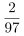 54、某学校举行迎新篝火晚会，100 名新生随机围坐在篝火四周。其中，小张与小李是同桌，他俩坐在一起的概率为： 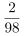 A. 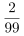 B. 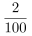 C. D.55、某儿童剧以团购方式销售门票，票价如下：现有甲、乙两所小学组织学生观看，若两所学校以各自学生人数分别购票，则两所学校门票共计需花费 6120元;若两所学校将各自学生合在一起购票，则门票费为 5040 元。那么两所小学相差多少人? A.18B.19 C.20D.21第四部分 判断推理56、从所给的四个选项中，选择最合适的一个填入问号处，使之呈现一定的规律性： A.AB.BC.CD.D57、根据下列图形规律将图形分组，分组正确的是： A.②③⑤;①④⑥ B.①④⑤;②③⑥ C.①②④;③⑤⑥ D.①②⑤;③④⑥58、从所给的四个选项中，选择最合适的一个填入问号处，使之呈现一定的规律性：A.AB.BC.CD.D59、下列哪一项是题干所给图形的正面平视图?A.AB.BC.CD.D60、从所给的四个选项中，选择最合适的一个填入问号处，使之呈现一定的规律性：A. 7、10B. 1、12C. 1、9D. 3、661、请从所给的四个选项中，选择最合适的一个填入第 3、4 行问号处，使之呈现一定的规律性。A.:，玉B.二，王 C.18，279D.开，”62、从所给四个选项中，选择最合适的填入 1 和 2 处，使之呈现一定的规律性：A.AB.BC.CD.D63、从所给的四个选项中，选择最合适的一个填入问号处，使之呈现一定的规律性： A.#B.∵C.+D.×64、团队学习行为是指团队成员为了满足团队和个人的发展需求，在分享各自经验的基础上，通过知识和 信息交流等途径提出问题、寻求反馈、进行试验、反思结果、对失误或未预期结果进行讨论，促进团队与个人知识或技能水平不断提高，进而实现团队层面知识与技能相对持久变化。根据上述定义，下列属于团队学习行为的是：A.某项目组为了在项目攻关阶段发挥团队的凝聚力和战斗力，每周末都举行野外拓展训练B.小王为了今后的发展，在上班期间抽空和其他几位同事一起学习英语C.为了获得奖学金，某宿舍全体女生约定大家相互监督，晚上一起自习D.销售部为提高部门整体业绩，推选优秀代表定期与大家分享销售经验65、共享型领导指独立于组织正式的领导角色或层级结构，由组织内部成员主动参与的、一种自下而上的 成员之间相互领导的非正式领导力团队过程模式。它不仅强调传统垂直领导行为或角色在成员之间的共享，如协作，属于一种分布于成员之间的水平影响力。根据上述定义，下列属于共享型领导的是：A.某高校辅导员新学期在某班级发起由全班同学轮流当班长的活动 B.在公司项目组项目设计的过程中，小王主动承担了技术攻关任务C.为提高服务质量和办事效率，某部门将日常突发、应急事项从原来的几个科室流水处理，改由专人负责D.某研发部门为提高研发效率、发挥员工积极性而实行民主集中制，由员工共同行使权力、承担责任、分享利益66、家庭式迁移是指家庭成员以户为单位跟随主要生产要素离开原居住地迁往目标地的人口单向性流动现象。根据上述定义，下列属于家庭式迁移的是：A.因工作调动，小王夫妇举家迁往工作城市B.老李夫妇常年在沿海城市打工，只有春节才能回老家和家人团聚C.老伴去世后，老刘被在澳门工作的独生女儿接到当地一家养老机构安度晚年 D.老张一家结束多年的在外打工生活，回乡定居一段时间后，发现家乡适合搞养殖67、元刻板印象是指个体关于外群体成员对其所属群体所持刻板印象的信念。 根据上述定义，下列属于元刻板印象的是:A.二班的任课教师们一致认为贫困儿童小豪存在交流障碍B.经济学家们认为高房价影响 80 后夫妻生二孩意愿C.刘大夫认为如今的患者普遍不太信任医生 D.南方人小刘认为北方人都比较耐冻68、顾客主动社会化是指顾客为了有效参与到服务过程而主动学习与其身份角色相关的知识和信息的过程。 根据上述定义，下列属于顾客主动社会化的是：A.退休的张阿姨每天晚上收看电视养生节目学习养生 B.公司员工小刘为提高在某片区的销售业绩，自学当地方言C.小明的妈妈为帮助小明提高奥数成绩，自己也报了奥数培训班D.小谢不认同医生对他作出患有抑郁症的诊断，上网搜了很多资料69、公众科学是指在科学公开化与科学政策公开化的必要基础上，公众直接参与科学知识产出过程。公共科学是指普通公众参与科学相关的科技政策审议、科学问题讨论以及科学成果转化等。 根据上述定义，下列属于公众科学的是：A.某调查公司就 5G 技术的商业前景在公共场所发放调查问卷B.某手机公司研发部门就是否取消物理按键公开征询消费者意见C.某医药公司为缩短研发的抗癌新药上市周期而招募试用志愿者D.某医学伦理委员会就基因编辑的道德风险向科技工作者征询意见70、生态系统反服务是指随着受损的自然生态系统结构和功能在人类主动干预保护措施实施下，逐步得到 恢复的同时，生态系统对人类日常生活和生产活动产生的负面影响。根据上述定义，下列不属于生态系统反服务的是：A.城市干道种植的大量法国梧桐，是诱发市民过敏性鼻炎的重要因素B.某地动物保护工作开展以来，猕猴数量剧增，它们常骚扰当地居民C.因禁止使用除草剂，农民不得不投入更大的人力成本来拔掉杂草D.某地修建水坝改善经济状况的同时，也使一部分历史遗迹遭到破坏71、确认偏差是指人一旦产生某个信念，就会努力寻找与它相符的例子，并无视那些不符的。 根据上述定义，下列属于确认偏差的是：A.小刚认为终有一天会天降横财，便痴迷于彩票，尽管从未中奖，他还是整日游手好闲，甚至贷款买彩票B.小东听到某个所谓的“预言家”断定自己会遭遇车祸后时常感到担忧，某天他突然发生车祸，于是他更相信那位“预言家”了C.尽管别人告诉小黄所有泡菜坛里的泡菜原料、泡制时间都一样，但小黄仍认为用黄色泡坛里的泡菜烹饪鱼香肉丝会更可口D.股票经理人告诉客户小明某股票会涨的同时又背着小明告诉其他客户该股票会跌，结果该股票大涨，从此小明对该经理人十分信任72、设计：修建：高楼A.痛恨：打击：仇敌B.热爱：学习：书本C.体检：判断：病人D.勘探：开采：石油73、黄桃：水蜜桃：桃A.红缨枪：冲锋枪：枪B.地中海：大海：海C.煎饼：烧饼：饼D.雏菊：杭菊：菊74、轮椅：汽车A.公路：马路B.火车：水车C.缆车：索道D.飞机：坦克75、助听器：眼镜A.钢笔：日记B.轮船：邮轮C.房屋：别墅D.冰箱：烤箱76、野径云俱黑：江船火独明A.要看银山拍天浪：开窗放入大江来B.战士军前半死生：美人帐下犹歌舞C.兰陵美酒郁金香：玉碗盛来琥珀光D.谁道阴山行路难：风毛雨血万人欢77、崎岖 对于 ()，相当于 () 对于 悲痛A.平坦，心情B.山路，沉痛C.坦途，欢喜D.坎坷，悲哀78、电影院：观众：观影A.广播：听众：主播B.医生：病人：问诊C.演唱会：歌手：演唱D.发布会：记者：提问79、臭豆腐：香菇A.热干面：凉水B.黑芝麻：白菜C.小麦：大米D.甜菜：苦瓜80、头发：颜色：长度A.狗：品种：性格B.蔬菜：价格：营养C.衣服：款式：尺码 D.人：长相：气质81、某班分小组进行了摘草莓趣味比赛，甲、乙、丙 3 人分属 3 个小组。3 人摘得的草莓数量情况如下：甲和属于第 3 小组的那位摘得的数量不一样，丙比属于第 1 小组的那位的摘得少，3 人中第 3 小组的那位比乙摘得多。据此，将 3 人按摘得的草莓数量从多到少排列，正确的是：A.甲、乙、丙B.甲、丙、乙C.乙、甲、丙D.丙、甲、乙82、有人认为，创造力和精神疾病是密不可分的。其理由是：尽管高智商是天才不可或缺的要素，但是仅 当高智商与认知抑制解除相结合的情况下才能得到创造性天才。以下各项如果为真，最能质疑上述观点的是：A.事实上，大部分杰出人物并没有表现出任何精神疾病症状B.长期封闭式治疗精神疾病反而可能降低患者的认知能力和创造力C.人生中的某些事件，如破产、失恋等，也能够提高人的创造潜能D.大部分拥有高智商的精神病患者并没有表现出自己是创造性天才83、科学家做了一个为期 8 周的实验：三批实验鼠在白天灯光照射 16 小时后，再在黑夜里分别处于全黑、暗光和开灯状态 8 小时，每日如此。实验期间，所有实验鼠的食物类别及食量都完全相同。结果发现，夜间处于暗光环境、开灯环境的老鼠都出现体重增加的现象。据此，研究人员得出结论：西方人的普遍肥胖与晚上灯火通明的街景和电脑、电视机的光密切相关。以下各项如果为真，最能质疑上述结论的是：A.实验时间仅 8 周，对幼鼠来说太过短暂，应延长实验时间B.西方人并不是普遍肥胖，中等及以上收入的人群非常重视体重问题，时常进行健身等身材管理C.据统计，在晚上街景灯火通明的西方城市中，那些经常接受电脑、电视机光照射的人大部分并不肥胖D.黑夜处于暗光、开灯环境的实验鼠和黑夜处于黑暗环境的实验鼠不一样，前者在夜间进食，而夜晚鼠类新陈代谢率低，能量消耗少，容易增重84、假设“如果张楠和林枫不是志愿者，那么杨梅是志愿者”是前提，“林枫是志愿者”为结论。若要以上结论成立，需要补充的前提是：A.张楠是志愿者B.杨梅不是志愿者C.杨梅和张楠都是志愿者D.杨梅和张楠都不是志愿者85、从理论上说，如果不考虑其他因素，“体型大”和“寿命长”是动物容易罹患癌症最合理的两个答案。因为“体型大”意味着组成身体的细胞数量更多，而“寿命长”意味着需要更多的新生细胞来更新换代;细胞越多，细胞分裂随机突变的几率就越高。以下各项如果为真，最能质疑上述论证的是：A.小白鼠等寿命短的小动物易患癌症B.人类因吸烟而导致患癌症风险上升C.寿命长、体型庞大的象患癌症的概率很低D.海牛与蹄兔是近亲，体型相差悬殊，却都不易患癌症86、甲、乙、丙、丁每人只会编程、插花、绘画、书法四种技能中的两种，其中有一种技能只有一个人会。 并且：(1)乙不会插花;(2)甲和丙会的技能不重复，乙和甲、丙各有一门相同的技能;(3)甲会书法，丁不会书法，甲和丁有相同的技能;(4)乙和丁中只有一人会插花;(5)没有人同时会绘画和书法。据此可知，下列推论错误的是：A.甲会书法，也会编程 B.乙会绘画，也会编程C.丙会绘画，也会插花D.丁会绘画，也会编程87、随着网络技术、数字技术的发展，人们的阅读方式、阅读途径更加多元化，并且不断深化与拓展，呈 现出数字阅读的新态势。阅读本是一种极具个人风格的私事，但在社交媒体环境中，数字阅读成为一件能够与他人共享、交流的事情;数字阅读的行为习惯、推广方式及平台等也都在发生变化。以下各项如果为真，最能支持上述论证的是：A.统计显示，去年实体书店的销量下降了 30%左右B.数据显示，去年电子书的购买率下降了 10%左右C.数字阅读的“智能”元素改变了传统阅读的本质D.社交媒体本身能为数字阅读找到更直接的分享对象88、法国某公园准备“聘请”一批乌鸦作为“保洁员”。但部分人也对这些“乌鸦保洁员”能否起到作用表示怀疑。以下各项如果为真，最能支持这部分人怀疑的是：A.“乌鸦保洁员”可能引起人们的好奇，导致公园游客剧增，从而产生更多的垃圾B.据调查，为了亲眼目睹“乌鸦保洁员”如何拾捡垃圾，大部分游客有故意乱扔大量垃圾的倾向C.哪怕是经过训练的乌鸦，也依然保留着乱衔树枝、小石头的本能，而且饲养乌鸦本身也会产生垃圾D.经实验，受训的“乌鸦保洁员”每天只能拾捡极其有限的重量轻、体积小的垃圾，对公园的保洁作用几乎为零89、超级高铁与大众的出行密切相关，它最吸引人之处，就是其运行速度远超轮轨式高铁列车，时速可达600 至 1200 千米，甚至有很多人断言能够达到 4000 千米以上。这类超级高铁有一个共同的特点，就是列车须在密封的真空或者低气压管道中运行。具体而言就是通过抽取空气达到接近真空的低气压环境，采用气动悬浮或者磁悬浮驱动技术，让列车在全天候、无轮轨阻力、低空气阻力和低噪声模式下超高速运行。以下各项如果为真，最能质疑超级高铁实现可能性的是： A.超级高铁在某些线路中无法实现低气压管道的密封B.在超级高铁运行的真空管道中维护设备将异常艰难和昂贵C.在真空或低气压管道中超级高铁的某些必要设备将无法使用D.超级高铁一旦出现失控将对乘客的人身安全带来可怕的后果90、鲨鱼一般都是肉食性的，但一些科学家称，他们在某海域发现了一种以植物作为食物重要组成部分的 窄头双髻鲨鱼。以下各项如果为真，最能支持这一发现的是：A.研究人员分析其胃内食物发现，一些窄头双髻鲨鱼的食物组成中有一半是植物B.以海草占比 90%的特制饲料人工喂养的窄头双髻鲨鱼，在为期 3 周的实验时间内体重均有增长C.窄头双髻鲨鱼的血液中含有大量非自身合成的某种营养物质，在自然界中，仅海草含有少量的该物质D.研究发现窄头双髻鲨鱼的肠道里存在一种能对植物进行高效分解的酶，这种酶在其他鲨鱼肠道里并不存在第五部分 资料分析复合题某机械加工企业下设四个生产车间生产加工同种类型和型号的产品，并以人均产量评价劳动生产率。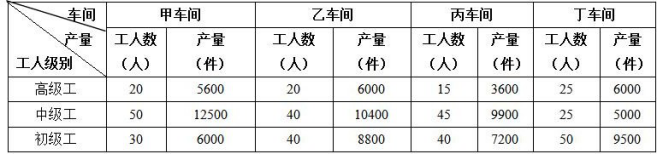 91、本车间中中级工占比最大的是：A.甲B.乙C.丙D.丁92、高级工劳动生产率最高的车间是：A.甲B.乙C.丙D.丁93、车间劳动生产率从高到低依次排列正确的是：A.甲>乙>丙>丁 B.乙>甲>丙>丁C.丙>丁>乙>甲D.丁>乙>丙>甲94、同车间中，初级工较高级工劳动率差距最小的是：A.甲B.乙C.丙D.丁95、根据资料，下列说法正确的是：A.车间总产量占企业总产量比重最大的是甲车间B.按工人级别来分，劳动生产率最高的是中级工C.该企业最应当加强对丁车间人工的劳动生产率培训 D.只有丙车间的劳动生产率低于所在企业的平均劳动生产率复合题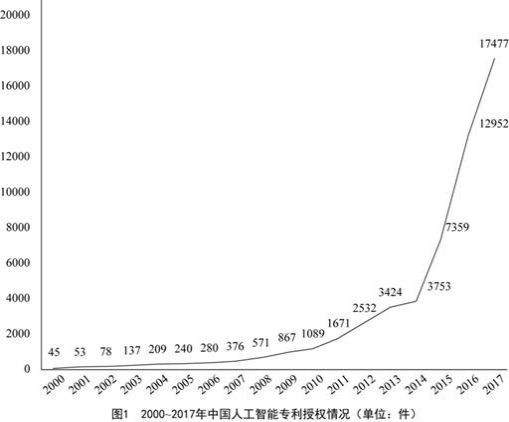 注：排名前 20 名的高校，科研院校有：北京工业大学、电子科技大学、哈尔滨工业大学、清华大学、北京航天航空大学、华南理工大学、浙江大学、西安电子科技大学及中国科学院，其余均为企业。96、从历年专利授权量变化趋势来看，2014 至 2017 年我国人工智能领域专利处于：A.起步萌芽期B.发展停滞期C.缓慢发展期D.快速发展期97、下列年份中，中国人工智能专利授权量增速最快的是：A.2007 年B.2012 年C.2015 年 D.2017 年98、在位列中国人工智能专利授权量前 20 名的国内专利权人中，浙江大学的专利授权量占比约为： A.1%B.6% C.15% D.30%99、在位列中国人工智能专利授权量前 20 位的国内专利权人中，企业和高校、科研院校的授权量之比约为： A.1:1B.2:3C.1:2D.1:3100、能够从上述资料推出的是：A.2014 年是人工智能专利研发的第一个井喷年B.2014 年至 2017 年人工智能领域专利授权量年均增速为 120%C.中国科学院仅 2017 年的人工智能专利授权量就接近 2000 至 2004 年 5 年全国授权量的总和D.2017 年排名前 20 名的国内专利权人，其人工智能专利授权量占当年人工智能专利授权总量的比例超过了 40%参考答案1、正确答案：D 解析第一步，本题考查政治常识。第二步，党的十九大报告中明确提出：“综合分析国际国内形势和我国发展条件，从二〇二〇年到本世纪中叶可以分两个阶段来安排。第一个阶段，从二〇二〇年到二〇三五年，在全面建成小康社会的基础上，再奋斗十五年，基本实现社会主义现代化。到那时，我国经济实力、科技实力将大幅跃升，跻身创新型国家前列; 人民平等参与、平等发展权利得到充分保障，法治国家、法治政府、法治社会基本建成，各方面制度更加完善，国家治理体系和治理能力现代化基本实现……”因此，选择 D 选项。拓展党的十九大报告中明确提出：“第二个阶段，从二〇三五年到本世纪中叶，在基本实现现代化的基础上，再奋斗十五年，把我国建成富强民主文明和谐美丽的社会主义现代化强国。到那时，我国物质文明、政治文明、 精神文明、社会文明、生态文明将全面提升，实现国家治理体系和治理能力现代化，成为综合国力和国际影响力领先的国家，全体人民共同富裕基本实现，我国人民将享有更加幸福安康的生活，中华民族将以更加昂扬的姿态屹立于世界民族之林。”因此，“全体人民共同富裕基本实现”“实现国家治理体系和治理能力现代化” “成为综合国力和国际影响力领先的国家”都是第二个阶段，即二〇三五年到本世纪中叶我国所要实现的奋斗目标。考点 常识判断 政治 时政2、正确答案：D 解析第一步，本题考查时政。第二步，2018 年中央一号文件《中共中央国务院关于实施乡村振兴战略的意见》中提出，坚持农业农村优先发展，按照产业兴旺、生态宜居、乡风文明、治理有效、生活富裕的总要求，建立健全城乡融合发展体制机制和政策体系。因此，选择 D 选项。拓展2018 年中央一号文件《中共中央国务院关于实施乡村振兴战略的意见》中提出，按照党的十九大提出的决胜全面建成小康社会、分两个阶段实现第二个百年奋斗目标的战略安排，实施乡村振兴战略的目标任务是：到2020 年，乡村振兴取得重要进展，制度框架和政策体系基本形成。到 2035 年，乡村振兴取得决定性进展，农业农村现代化基本实现。农业结构得到根本性改善，农民就业质量显著提高，相对贫困进一步缓解，共同富裕迈出坚实步伐;城乡基本公共服务均等化基本实现，城乡融合发展体制机制更加完善;乡风文明达到新高度， 乡村治理体系更加完善;农村生态环境根本好转，美丽宜居乡村基本实现。到 2050 年，乡村全面振兴，农业强、农村美、农民富全面实现。考点 常识判断 政治 时政3、正确答案：D解析第一步，本题考查我国脱贫攻坚工作相关知识。第二步，2017 年 10 月 18 日，习近平同志在十九大报告中指出，坚决打赢脱贫攻坚战。要动员全党全国全社会力量，坚持精准扶贫、精准脱贫。因此，选择 D 选项。拓展A 项：2017 年 10 月 18 日，习近平同志在十九大报告中指出，坚决打赢脱贫攻坚战，要强化党政一把手负总责的责任制。B 项：2017 年 10 月 18 日，习近平同志在十九大报告中指出，坚决打赢脱贫攻坚战，要坚持大扶贫格局，注重扶贫同扶志、扶智相结合，深入实施东西部扶贫协作，重点攻克深度贫困地区脱贫任务。C 项：2017 年 10 月 18 日，习近平同志在十九大报告中指出，坚决打赢脱贫攻坚战，要坚持中央统筹省负总责市县抓落实的工作机制。考点 常识判断 政治 时政4、正确答案：B 解析第一步，本题考查北京冬奥会的理念。第二步，2015 年 8 月 20 日，习近平主持召开中共中央政治局常委会会议，专题听取申办冬奥会情况汇报，研究筹办工作，提出了坚持绿色办奥、共享办奥、开放办奥、廉洁办奥的要求。因此，选择 B 选项。拓展2022 年北京冬季奥运会将在 2022 年 2 月 4 日至 2022 年 2 月 20 日在北京市和河北省张家口市联合举行，这是中国历史上第一次举办冬季奥运会。此次冬奥会的开幕式和闭幕式都将在鸟巢内举行。北京 2022 年冬奥会会徽是“冬梦”，冬残奥会会徽是“飞跃”，其吉祥物计划于 2019 年下半年适时发布。考点 常识判断 政治 时政5、正确答案：A 解析第一步，本题考查治安管理处罚法。第二步，《治安管理处罚法》第 9 条规定，对于因民间纠纷引起的打架斗殴或者损毁他人财物等违反治安管理行为，情节较轻的，公安机关可以调解处理。经公安机关调解，当事人达成协议的，不予处罚。经调解未达成协议或者达成协议后不履行的，公安机关应当依照本法的规定对违反治安管理行为人给予处罚，并告知当事人可以就民事争议依法向人民法院提起民事诉讼。两人双方均未受伤且双方愿意和解，和解后可以不予处罚。因此，选择 A 选项。拓展B 项：《治安管理处罚法》第 57 条规定，房屋出租人明知承租人利用出租房屋进行犯罪活动，不向公安机关报告的，处二百元以上五百元以下罚款;情节严重的，处五日以下拘留，可以并处五百元以下罚款。本题中， 房东明知道房客开赌场，却不告知公安机关，处二百元以上五百元以下罚款。C 项：《治安管理处罚法》第 75 条规定，饲养动物，干扰他人正常生活的，处警告;警告后不改正的，或者放任动物恐吓他人的，处二百元以上五百元以下罚款。小明饲养大型犬，属于禁止饲养犬类，即使温和从不咬人， 仍然存在潜在威胁，并且民警多次警告，拒不听从，可以对他进行处罚。D 项：《治安管理处罚法》第 24 条规定，有下列行为之一，扰乱文化、体育等大型群众性活动秩序的，处警告或者二百元以下罚款;情节严重的，处五日以上十日以下拘留，可以并处五百元以下罚款：(一)强行进入场内的;(二)违反规定，在场内燃放烟花爆竹或者其他物品的;(三)展示侮辱性标语、条幅等物品的;(四) 围攻裁判员、运动员或者其他工作人员的;(五)向场内投掷杂物，不听制止的;(六)扰乱大型群众性活动秩序的其他行为。因扰乱体育比赛秩序被处以拘留处罚的，可以同时责令其十二个月内不得进入体育场馆观看同类比赛;违反规定进入体育场馆的，强行带离现场。本题中，球迷扔啤酒罐砸向裁判，属于向场内投掷杂物， 应该受到治安管理处罚。考点 常识判断 法律 法律其它6、正确答案：A 解析第一步，本题考查世界史。第二步，1566 年，尼德兰(即荷兰)爆发了反对西班牙统治的人民起义，历史上称作尼德兰革命。尼德兰革命是历史上第一次成功的资产阶级革命。这次革命是通过民族解放战争的形式完成的，革命后建立了资产阶级共和国。A 项表述正确。因此，选择 A 选项。拓展B 项：公元 500 年前，阿拉伯数字最初由古印度人发明，后由阿拉伯人传向欧洲，之后再经欧洲人将其现代化，人们以为是阿拉伯人发明的，所以称其为“阿拉伯数字”。阿拉伯数字传入我国大约是 13 到 14 世纪。B 项说法错误。C 项：印度的耕地面积很广，约为 1.6 亿公顷，是亚洲耕地面积最大的国家，也是世界耕地面积排名第一的国家。阿拉伯河是伊拉克东南部的河流，由底格里斯和幼发拉底两河汇流而成，流向东南，注入波斯湾。恒河发源于喜马拉雅山南麓，流经印度、孟加拉国，最后注入孟加拉湾。C 项说法错误。D 项：文艺复兴是指发生在 14 世纪到 16 世纪的一场反映新兴资产阶级要求的欧洲思想文化运动。文艺复兴最先在意大利各城市兴起，以后扩展到西欧各国，于 16 世纪达到顶峰，揭开了近代欧洲历史的序幕。文艺复兴、宗教改革、启蒙运动是西欧近代三大思想解放运动。D 项说法错误。考点 常识判断 历史 世界史7、正确答案：A 解析第一步，本题考查宏观经济。第二步，《中华人民共和国人民币管理条例》第 26 条规定，禁止下列损害人民币的行为：(一)故意毁损人民币;(二)制作、仿制、买卖人民币图样;(三)未经中国人民银行批准，在宣传品、出版物或者其他商品上使用人民币图样;(四)中国人民银行规定的其他损害人民币的行为。前款人民币图样包括放大、缩小和同样大小的人民币图样。根据上述第三项规定，A 项说法正确。因此，选择 A 选项。拓展B 项：《中华人民共和国人民币管理条例》第 7 条规定，新版人民币由中国人民银行组织设计，报国务院批准。第 4 条规定，人民币的单位为元，人民币辅币单位为角、分。1 元等于 10 角，1 角等于 10 分。人民币依其面额支付。人民币主币单位为元而非元、角。C 项：汇率是指一国货币与另一国货币的比率或比价。汇率变动对一国进出口贸易有着直接的调节作用。在一定条件下，通过使本国货币对外贬值，即让汇率下降，会起到促进出口、抑制进口的作用;反之，本国货币对外升值，即汇率上升，则起到抑制出口、促进进口的作用。D 项：货币是固定充当一般等价物的商品。我国古代很早就有货币的出现。贝币出现在商朝甚至更早时期;开元通宝是唐高祖武德四年，为整治混乱的币制，废隋钱，效仿西汉五铢的严格规范，开铸“开元通宝”;五铢钱是汉武帝时发行的重要货币;交子是北宋时期四川地区出现的世界上最早的纸币。四者出现的先后顺序应当是贝币—五铢钱—开元通宝—交子。考点 常识判断 经济 宏观经济8、正确答案：B 解析第一步，本题考查科技常识并选错误项。第二步，彩虹简称虹，是气象中的一种光学现象，当太阳光照射到半空中的水滴时，光线被折射及反射，在天空上形成拱形的七彩光谱，由外圈至内圈呈红、橙、黄、绿、蓝、靛、紫七种颜色。因此，选择 B 选项。拓展A 项：根据中华人民共和国国家标准 GB/T 13304-91 中的描述，钢是以铁为主要元素、含碳量一般在 2%以下，并含有其他元素的材料。铁中的含碳量比钢高(铁碳含量 2%-4.3%)，铁经过高温煅烧,其中的碳和氧气反应生成二氧化碳，由此降低铁中的含碳量，就形成了钢。C 项：热胀冷缩可以用分子运动论来解释。物体受热后，温度升高，分子运动的动能增加，分子间的间距增大， 因此，物体体积变大;物体受冷后，温度降低，分子运动的动能减小，分子间的间距减小，因此，物体体积缩小。D 项：煽风点火的化学原理在于，煽风使空气流通，为燃烧补充了充足的氧气。相关知识点：(1)钻木取火——摩擦生热，使可燃物的温度达到着火点而燃烧;(2)釜底抽薪——燃烧需要可燃物，取出可燃物，使燃烧停止;(3)真金不怕火炼——金的化学性质不活泼，即使在燃烧的条件下也不会发生化学变化;(4)没有金刚钻，不揽瓷器活——瓷器的硬度很高，要想在瓷器的上面打眼、修复，需要使用比瓷器硬度更高的材料才行，而金刚石的硬度最高，可以用来切割玻璃、给瓷器打眼;(5)水滴石穿——溶于水的二氧化碳和碳酸钙作用变成可溶性的碳酸氢钙，天长日久，不断溶蚀，终于“水滴石穿”。考点 常识判断 科技 物理9、正确答案：B 解析第一步，本题考查科技常识。第二步，水经过煮沸以后，水里所含的碳酸氢钙或碳酸氢镁就会分解成不溶于水的碳酸钙和难溶于水的氢氧化镁沉淀。这些沉淀物析出，水的硬度就可以降低，从而使硬度较高的水得到软化。因此，选择 B 选项。拓展A 项：甲亢是甲状腺功能亢进的简称，是由多种原因引起的甲状腺激素分泌过多所致的一种常见内分泌疾病。碘是甲状腺激素的主要组成元素，多食用含碘元素的食物会促使甲状腺合成更多的激素，进而加重病情， 因此甲亢症患者不能多食高碘食物。C 项：声呐是一种利用声波在水下的传播特性，通过电声转换和信息处理，完成水下探测和通讯任务的电子设备，不是次声波。D 项：洗洁精的主要成分是烷基磺酸钠、脂肪醇醚硫酸钠、泡沫剂、增溶剂、香精、水、色素和防腐剂等。烷基磺酸钠和脂肪醇醚硫酸钠都是阴离子表面活性剂，具有乳化能力，可以将油污乳化成小油滴而分散悬浮于水中，阻止油珠重新聚集，不是将油污溶解成水。考点 常识判断 科技 化学10、正确答案：A 解析第一步，本题考查科技常识并选错误项。第二步，低钠盐，是以碘盐为原料，再添加了一定量的氯化钾和硫酸镁，从而改善体内钠、钾、镁的平衡状态， 预防高血压。低钠盐的咸味与普通精盐差不多。氰化钾有剧毒，接触皮肤的伤口或吸入微量粉末即可中毒死亡， 不可能加入食盐中。因此，选择 A 选项。拓展B 项：食盐，是咸味的载体。五味之中，咸为首，所以盐在调味品中也列为第一，被称为“百味之王”。盐的作用很广，如杀菌消毒、护齿、美容、清洁皮肤、去污、医疗、去腥增鲜等。一般在做鱼时，会用盐去腥增鲜。C 项：盐在某些内分泌素的作用下，能使血管对各种升血压物质的敏感性增加，引起细小动脉痉挛，使血压升高。同时，盐又有吸附水分的作用。如果盐积蓄过多，水分就要大大增加，血容量也会相应增加，再加上细胞内外的钾、钠比例失调，使红细胞功能受到损害，血流粘滞，流动缓慢，加重了血液循环的工作负担，导致血压进一步升高。如果摄入过多盐分，会使钠在体内积累，而钠具有亲水性，所以会引起水肿，并增加肾脏的负担。因此，如果人体摄入过多的盐分，容易产生高血压、水肿等问题。D 项：按盐的原料来源和开采方式可分为四类：海盐、湖盐、井盐和矿盐。以海水为原料晒制而得的盐叫作“海盐”;开采现代盐湖矿加工制得的盐叫作“湖盐”;运用凿井法汲取地表浅部或地下天然卤水加工制得的盐叫作“井盐”;开采古代岩盐矿床加工制得的盐则称“矿盐”。考点 常识判断 科技 化学11、正确答案：B 解析第一步，突破口在第二空。文段要表达的意思是相关部门和景区方面要为游客安全提供保障，与“游客安全”搭配。A 项“遮风挡雨”比喻起保护作用，置于此处搭配不当，应该表述为“为游客遮风挡雨”，排除 A项。B 项“保驾护航”指为某事或某人担任保卫工作，使其得到保护，能正常地进行或发展，符合文意。C 项“披荆斩棘”比喻在创业过程中或前进道路上清除障碍，克服重重困难，语义不符合语境，排除 C 项。D 项“添砖加瓦”比喻做一些工作，尽一点力量，侧重于“发挥一点力量”，语义不符合语境，排除 D 项。答案锁定 B 选项。第二步，验证第一空。与“安全意识”搭配，“松懈”指注意力不集中，做事不抓紧，符合文意。因此，选择 B 选项。拓展懈怠：松懈懒散，怠慢不敬。放松：控制或注意力由紧变松而松弛，松懈或轻松。怠慢：指淡漠;不恭敬。 考点 言语理解与表达 逻辑填空 实词与成语综合考查12、正确答案：C 解析第一步，分析第一空。根据“导致”可知前后为因果关系，因和果互为提示，因果语义相关，根据“日趋激烈的竞争”提示，该空应体现出“你死我亡”的激烈竞争结果。A 项“此消彼长”指这个下降，那个上升， 体现不出竞争的意思，排除 A 项;B 项“弱肉强食”比喻弱的被强的吞并，文段中并没有体现出“一方将另一方吞并”的含义，排除 B 项;D 项“物竞天择”侧重强调自然的选择，不符和文意，排除 D 项;C 项“优胜劣汰” 指优的得以胜出，劣的将被淘汰，比喻生物在生存竞争中适应力强的保存下来，适应力差的被淘汰，符合“竞争”的提示。答案锁定 C 选项。第二步，验证第二空。“聚集”指集合，凑在一起，与“精粹”搭配得当，符合文意。因此，选择 C 选项。拓展此消彼长：这个下降，那个上升;引申为不要太过于在乎此时的失去，别的方面会有长进;什么事情都有两面或者多面性。弱肉强食：原指动物中弱者被强者吞食，比喻弱的被强的吞并。物竞天择：生物相互竞争， 能适应者生存下来。原指生物进化的一般规律，后也用于人类社会的发展。会聚：聚集，也作汇聚。荟萃：(英 俊的人物或精美的东西)汇集;聚集。融汇：融会;融合。考点 言语理解与表达 逻辑填空 实词与成语综合考查13、正确答案：B 解析第一步，分析第一空。根据“、”可知前后为并列关系，语义相近，因此，第一空要与“发扬民主”相近， 故一空语义应该为：人民发表意见。A 项“百家争鸣”指各种学术流派的自由争论互相批评，一般搭配学术思想，文段一空搭配的对象为“音乐教育疏导”，A 项搭配不当，排除 A 项。第二步，分析第二空。根据“、”的提示，二空与“科学引导”语义相近。C 项“诲人不倦”指教导别人而不知疲倦，体现不出“引导”之意，排除 C 项;D 项“集思广益”意思指集中群众的智慧，广泛吸收有益的意见， 体现不出“引导”之意，排除 D 项;B 项“以理服人”指用道理说服人，能体现科学说服、“科学引导”之意。因此，选择 B 选项。拓展广开言路：指尽量给下面创造发表意见的条件;畅所欲言：畅快地把要说的话都说出来;求同存异：找出共同点，保留不同意见。循循善诱：善于引导别人进行学习。考点 言语理解与表达 逻辑填空 成语辨析14、正确答案：A 解析第一步，分析第一空。该空所填词语修饰费孝通先生的阐释，要表达的是阐释“清晰透彻”，因为后文透彻明确地点破了中国乡村秩序的本质。A 项“恰如其分”指办事或说话正合分寸，侧重“合适”;C 项“高屋建瓴”比喻居高临下，不可阻遏的形势，现指对事物把握全面，了解透彻，有全局性思维，该词侧重于“全局性”。二者均无法体现“透彻”，不符合语境，排除 A 项和 C 项。B 项“一针见血”比喻说话直截了当，切中要害;D项“鞭辟入里”形容做学问切实，也形容分析透彻，切中要害。二者均符合文意。第二步，分析第三空。该空所填词语搭配“精神传承”。B 项“濡染”指沾染，受熏陶，通过仪式的举办让后人感受精神的传承，符合文意。D 项“渲染”原意是国画的一种画法，用水墨或淡的色彩涂抹画面，以加强艺术效果，也可以比喻夸大的形容或烘托之意，语义不符合语境，排除 D 项。答案锁定 B 选项。第三步，验证第二空。“慰藉”指安慰，抚慰，“慰藉思念之苦”搭配合适且符合文意。因此，选择 B 选项。拓展消除：使不存在。抚平：抚摸使(心情)平和。解除：解决、消除，一般指去除某种状态或者从某种情绪之中退出。感悟：指人们对特定事物或经历所产生的感想与体会，是一种心理上的妙觉。感服：①谓使人感动而悦服;②感动佩服。考点 言语理解与表达 逻辑填空 实词与成语综合考查15、正确答案：D 解析第一步，分析第一空。根据“自当按各人的专业需求，择要阅读”可知，所填的词语说明古代文献多。A 项“比比皆是”指到处都是，形容极其常见，该成语不能形容文献多，排除 A 项。B 项“恒河沙数”指像恒河里的沙粒一样，无法计算，该成语也不能形容文献多，排除 B 项。C 项“汗牛充栋”形容藏书很多，该成语不是形容文献多，排除 C 项。D 项“浩如烟海”形容文献、资料等非常丰富，符合语境。答案锁定 D 选项。第二步，验证第二空。“考核”指考查审核，代入第二空，说明在繁多的古籍中寻求确切相关的记载来考查审 核文献史、目录学，语义明确。因此，选择 D 选项。拓展考察：实地观察调查。审核：审查核定(多指书面材料或数字材料)。查证：调查证明。 考点 言语理解与表达 逻辑填空 实词与成语综合考查16、正确答案：B 解析第一步，分析第一空。根据“中国历来没有‘专业性’观念，欣赏全才、通才”可知，此处应体现知识之间有联系，无明显界限之意。C 项“见微知著”指见到事情的苗头，就能知道它的实质和发展趋势，有以小见大之意。不符合语境，排除 C 项。第二步，分析第二空。根据“以科学导师自居”可知，导师对科学发展有指引之意，该空应体现“指引”之意。A 项“运筹帷幄”侧重在后方做出全面计划，无指引之意，排除 A 项;D 项“出谋划策”指制定计划谋略，给别人出主意，并无指引之意，排除 D 项;B 项“指点迷津”指针对事物的困难处，提供解决的方向、办法或途径， 有指引之意，符合文意。因此，选择 B 选项。拓展触类旁通：比喻掌握了解某一事物的变化、趋势及规律，从而类推了解同类的其他事物的变化、趋势及规律。融会贯通：指各方面的知识或道理融合贯穿起来，从而得到系统透彻的理解。运筹帷幄：在军帐内对军略做全面计划。常指在后方决定作战方案。也泛指主持大计，考虑决策。运：运用;筹：算筹，引申为策划;帷幄：军队的帐幕。建言献策：陈述主张或意见。举一反三：从一件事物的情况、道理类推而知道许多事物的情况、道理。形容善于类推，能由此及彼。考点 言语理解与表达 逻辑填空 成语辨析17、正确答案：C 解析第一步，分析语境。文段第二空是突破口，通过分析可知第二空这句话应体现“还原其形成，则要向前找原因”之意，排除 A，A 项“还原”与原文“还原其形成”重复;D 项“倒流”意为向上游流动，或与正常流动方向相反，常用搭配是“时光倒流”，与文意不符，排除。第二步，辨析词语。追溯意为探索事物发展的由来，能体现“找原因”之意，符合语境;回归意为后退、返回之意，不符语境，排除 B 项。因此，选择 C 选项。拓展粉墨登场：化装上台演戏。今多比喻坏人经过一番乔装打扮爬上政治舞台。拔地而起：形容山峰、建筑物等陡然矗立在地面上。横空出世：形容人或物高大，横在空中，浮出人世，或比喻卓尔不群。破土而出：指种子发芽长出地面，引申意义为新的事物刚刚出现。考点 言语理解与表达 逻辑填空 实词与成语综合考查18、正确答案：A 解析第一步，分析第一空语境。根据“说起分布式存储，大家可能都会觉得这是一个 的问题”可知，分布式存储是人们经常会谈到的话题。B 项“历久弥新”指经历长久的时间而更加鲜活，更加有活力，更显价值，不符合文意，排除 B 项。C 项“陈词滥调”指陈腐、空泛的论调，含贬义色彩，不符合文意，排除 C 项。第二步，分析第二空语境。许多人对分布式存储应该是非常熟悉的。A 项“耳熟能详”指听得多了，能够说得很清楚、很详细，符合文意。D 项“驾轻就熟”比喻对某事有经验，很熟悉，做起来容易，强调的是行动层面， 不符合文意，排除 D 项。因此，选择 A 选项。拓展老生常谈：比喻人们听惯了的没有新鲜意思的话。烂熟于心：形容对某件事情或者事物的发展情况在心里记得很清楚。轻车熟路：比喻事情又熟悉又容易。考点 言语理解与表达 逻辑填空 成语辨析19、正确答案：D 解析第一步，分析第一空语境。根据“智能手环本身的概念由热转冷，在销量上的 便在意料之中”可知，文中要表达的意思是智能手环的销量不景气、前景不明朗。A 项“式微”指事物由兴盛而衰落，语境并未体现智能手环的销量原来兴盛的意思，不符合文意，排除 A 项。B 项“滑坡”比喻下降、走下坡路，语境并未体现智能手环的销量原来高的意思，不符合文意，排除 B 项。C 项“衰退”指衰弱减退，符合文意。D 项“颓势” 指衰落的趋势，符合文意。第二步，分析第二空语境。根据“在销量上的 便在意料之中”、“整个产业链维持在‘婴儿’时期” 可知，外界对于可穿戴行业并不看好，C 项“低估”指过低地估计，不符合文意，排除 C 项。D 项“唱衰”指宣传不好，不看好的意思，符合文意。因此，选择 D 选项。拓展质疑：心有所疑，提出以求得解答。否定：不承认事物的存在或事物的真实性。 考点 言语理解与表达 逻辑填空 实 词 辨 析 20、正确答案：C解析第一步，分析文段。前三句介绍松树的不同和相同之处，D 项第一空“竟”强调最终，含有出乎意料的意思，文中并无此意，因此排除 D 选项。而“是有花的”和“不显著”构成语义上的转折,A 项、B 项和 C 项的第一、二空均可。第二步，再看第三空。“是”与“而不是”构成反向并列，肯定一方、否定一方，与文意相符。而 A 项“竟不是”和 B 项“并不是”都含有与原来所了解知道的相违背，强调出乎意料，文中并无此意，排除 A 和 B 选项。因此，选择 C 选项。考点 言语理解与表达 逻辑填空 虚词辨析21、正确答案：B 解析第一步，突破口在第二空。根据“所有重大的科技革命 都最终成为人类发展的加速器”可知，“所有”和“都”表示一定、肯定等绝对化的意思。B 项“无一例外”指所有的人或者事物都是同一个模样，没有一个不是一样的，符合语境。A 项“毫不例外”指一概不能除外，指都在所指范围内，但是题干当中没有体现有所指，且第一空表示一定会引发，A 项“肯定”语法搭配不当，排除 A 项。根据“成为人类发展的加速器” 可确定该事物是发挥积极作用的，C 项“无一幸免”指没有一个人能够幸运躲过，一般多用于灾难，不符合语境，排除 C 项。D 项“不出所料”指事由变化在预料之中，形容原先预料的准确，不符合语境，排除 D 项。答案锁定 B 选项。第二步，验证第一空，“必然”指一定会，符合语境。因此，选择 B 选项。拓展势必：按事物的发展推测必须会导致(某种结果)。必定：一定。 考点 言语理解与表达 逻辑填空 实词与成语综合考查 22、正确答案：D解析第一步，突破口在第二空。本空搭配“基础”。A 项“积累”指为了将来发展的需要，逐渐聚集起有用的东西，使之慢慢增长，完善，一般搭配“金钱、知识、经验”等，通常不与“基础”搭配。B 项“打造”指制造、创造。进行打造的可以是具体的事物，如金银、首饰、兵器等，也可以是抽象的概念，如精神、文化、品牌等。“打造”一词着力突显人们创造事物的决心、对事物品质的关注以及所采用的制造方式的力度。通常不与“基础”搭配。C 项“铸就”指把熔化的金属倒入特制的模子里，也指塑造人的性格或脾气，通常不与“基础”搭配。故排除 A 项、B 项和 C 项。D 项“奠定”指建立;安置使稳固;使稳固;使安定;为……作基础。通常与“基础”是固定搭配。答案锁定 D 选项。第二步，验证第一空。根据“太阳能在地面的利用率不高，其会因大气的汲取和散射，以及云雨、季节、昼夜更替的阻碍而”可知，本空应该指太阳能受这些因素的影响而出现的结果，且对应“利用率不高”，填入“衰减”是正确的。因此，选择 D 选项。拓展削弱：(力量、势力)变弱。缩小：使由大变小。散逸：①流散，四下流散;②散失，散落遗失;③散适，闲散隐逸;④洒脱，潇洒飘逸。考点 言语理解与表达 逻辑填空 实词辨析23、正确答案：C 解析第一步，分析第一空。根据前文语境“诗词普及还需要很多留心和甄别的地方”可分析出目前诗词读物存在好坏掺杂的情况。A 项“鱼目混珠”指用假的冒充真的。而文段侧重是以次充好，故排除 A 项。B 项“滥竽充数”指无本领的冒充有本领的，次货冒充好货。侧重以次充好，与文段好的坏的混一起的语境不符，故排除 B 项。C 项“鱼龙混杂”指好的坏的混一起，符合文意。D 项“龙蛇混杂”也指好的坏的混一起。符合文意。第二步，分析第二空。根据“甚至是杜撰而来”可知，本空与“杜撰”是递进关系，应选择语义程度轻于“杜 撰”且感情色彩一致的选项。C 项“道听途说”泛指没有根据的传闻。符合文意。D 项“胡编乱造”指没有根据、不合情理地胡乱编造。语义过重，无法与递进后的“杜撰”形成递进关系，故排除 D 项。因此，选择 C 选项。拓展稗官野史：指旧时的小说和私人编撰的史书。逸闻趣事：指世人不知道而感兴趣的传闻和故事。 考点 言语理解与表达 逻辑填空 成语辨析24、正确答案：B 解析第一步，分析第一空。根据第一空后表示并列关系的顿号以及“去寻求、去开发”，可知要填入的内容与“寻求”、“开发”为并列关系，填入的词语有寻找、开发人才资源的意思，B 项“谋划”意为试图找到解决办法，C 项“挖掘”意为深入开发，探求，均符合文意。A 项“统筹”意为通盘筹划，统一安排，D 项“利用” 意为发挥效用，二者均没有寻找开发人才资源的意思，故排除 A 项、D 项。第二步，分析第二空。根据“坚决 重引进轻使用的不良倾向”，可知文意为要纠正“重引进轻使用”的这一错误思想，且第二空要填入词语修饰“倾向”，B 项“克服”意为用意志和力量去战胜，符合语义。C 项“克制”多指控制、抑制自己的情感，不符合语境，排除 C 项。因此，选择 B 选项。拓展抵御：抵御为抵抗，防御外敌。抵制：阻止，抗拒，排斥。 考点 言语理解与表达 逻辑填空 实词辨析25、正确答案：B 解析第一步，分析第一空。该空形容“美”，根据“作品全都美得不行”以及“就像舞台上极为相似的明星一样”可知此处指的是“美”很易得且相似。C 项“不胜枚举”意思是无法一一全举出来，形容为数极多，置于此处不符合语境，排除 C 项。D 项“一成不变”指一经形成，不再改变，侧重于不变化，不符合语境，排除 D 项。第二步，分析第二空。该空形容“数量”。A 项“叠加”指的是使一物与另一物占有相同位置并与之共存，形容“数量”不恰当，排除 A 项。B 项“堆砌”比喻写文章时使用大量华丽而无用的词语，置于此处指的是单纯增加数量，符合语境。因此，选择 B 选项。拓展千篇一律：原指一千篇文章都一个样，现指文章公式化，也比喻办事按一个格式，非常机械，还可泛指事物形式陈旧呆板、呆滞。俯仰可拾：低头就能拣到,形容数量多,到处都是,极易得到。考点 言语理解与表达 逻辑填空 实词与成语综合考查26、正确答案：C 解析第一步，分析第一空。根据关联词“因为”可知，第一句与第二句构成因果关系，语义相关。因为“松花蛋的传统制作工艺确实要用铅丹”，所以“对许多人来说”“松花蛋含铅”这样的观念会很顽固。C 项“根深蒂固”比喻基础稳固，不容易动摇;B 项“深入人心”指理论、学说、政策等为人们深切了解和信服。二者均符合文意。而 A 项“源远流长”比喻历史悠久，D 项“经久不衰”强调经历很长时间仍旧保持较高的旺盛状态， 不用于形容一群人认可一种观点，且文段未体现“时间长”，排除 A 项和 D 项。第二步，分析第二空。该空修饰“制作工艺”，体现在“铅含量控制”方面，制作工艺在原有的基础上变好。C项“改良”的“良”侧重不触动旧基础，改掉缺点使事物变好，符合文意。B 项“改造”的“造”侧重打造， 强调从根本上改变旧的、建立新的，不符合文意，排除 B 项。因此，选择 C 选项。拓展根深蒂固：比喻基础稳固，不容易动摇。也说根深柢固。深入人心：指理论、学说、政策等为人们深切了解和信服。源远流长：源头很远，流程很长。比喻历史悠久。经久不衰：精神饱满的状态，身体健壮的外表， 或幼年期到成年期之间的时期的精神特征;青年人的活力或朝气。也形容某事或某人经历很长时间仍旧保持较高的旺盛状态。改良：去掉事物的缺点，使之良好。指不触动旧基础的局部的改进。改造：就原有的事物加以修改或变更，使适合需要;从根本上改变旧的、建立新的，使适应新的形势和需要。考点 言语理解与表达 逻辑填空 实词与成语综合考查27、正确答案：A 解析第一步，分析第一空。该空与下文的“微言大义”主语一致，且由顿号连接，构成并列关系，语义相近。文中“微言大义”指精微的语言里包含着深刻的含义。A 项“深入浅出”表示用浅显易懂的话把深刻的道理表达出来，可以构成并列关系，符合语境。而 B 项“大道至简”表示大道理是极其简单的;C 项“通俗易懂”指广大人民群众都能懂得;D 项“不温不火”形容人的性情温和或形容销售行情不火爆。均不能与“微言大义” 构成并列。锁定答案为 A 项。第二步，验证第二、三空。第二空“此起彼伏”表示这里起来，那里落下，可以用于形容“浪潮”连续不断地 起落。而第三空“少之又少”指很少很少，与转折之前的“热潮”和下文的“很多人……没有走出……目的预设”相反相对，符合语境。因此，选择 A 选项。拓展深入浅出：用浅显易懂的话把深刻的道理表达出来(指文章或讲话)。此起彼伏：也说此起彼落、此伏彼起。这里起来，那里落下，表示连续不断地起落。少之又少：很少很少，几乎没有的意思。大道至简：大道理(基本原理、方法和规律)是极其简单的。前赴后继：前面的上去了，后面的紧跟上来。形容英勇战斗，不怕牺牲，奋勇向前。凤毛麟角：比喻极其难得而宝贵的东西。也比喻罕见的人才。如火如荼：原形容军容之盛。后用来形容气势旺盛或热烈。寥寥无几：寥寥：形容数量少。非常稀少，没有几个。不绝如缕：比喻事情极其危急。也形容声音微弱悠长。后继无人：没有后人来继承前人的事业。考点 言语理解与表达 逻辑填空 成语辨析28、正确答案：D 解析第一步，快速浏览文段，重点分析尾句，判别文段话题落脚点。文段首句介绍了我国社会主要矛盾表现为供给和需求两侧的结构都逐步发生变化，“其实”转折关联词后指出中央提出发展新常态和供给侧改革就表明已经认识到了主要矛盾的变化，最后用“而且应该认识到”指出十九大讲的主要矛盾的转化是原有矛盾的拓展与提高，并对新旧矛盾的两个部分的关系进行具体论述。文段话题落在社会主要矛盾转化中各个部分之间的结构关系，接下来应围绕这一话题进行论述。第二步，对比选项。“机制”是指各个要素之间的结构关系和运作方式，与尾句话题一致，符合语境。 因此，选择 D 选项。拓展A 项和 B 项：“原因”指造成某种结果的条件或引起另一事情发生的条件;“动力”比喻推动工作、事业等前进和发展的力量。通过“其实……就表明已经认识到……”“而且应该认识到”说明文段接下来讲述的是应该是确定主要矛盾转化了以后，现在要如何认识的问题，而“原因”和“动力”应该是在其之前讲述。C 项：“表现”在首句已经论述过，且“其实”进行话题转移，故下一段不可能再围绕“原因”讲述。考点 言语理解与表达 语句表达 下文推断29、正确答案：D 解析第一步，分析文段，将选项与原文一一对应。第二步，辨析选项。A 项对应“在保持它的开放性的前提下顺其自然，才有更多的机会去拥抱美好的结局”，把不确定的语气偷换为确定的语气，属于偷换语气，错误。B 项对应“在互联网文化的影响下，人们更容易和持有相似观点的人抱团取暖”“因为你搞不清自己在什么节点会茅塞顿开”，属于偷换逻辑，错误。C 项对应“生活的不确定因素那么多……变成一个十分陌生但很开心的自己”，不符合文意，错误。D 项结合全文理解可以得出，正确。因此，选择 D 选项。考点 言语理解与表达 片段阅读 细节理解30、正确答案：B 解析第一步，分析文段，第 1-2 句是对于金钱槭的植物属性，生长环境及自身特点的介绍。最后一句阐述观点， 强调金钱槭需要保护。文段“分—总”结构，作者的意图是加大对金钱槭的保护。第二步，对比选项。B 项符合文段意图。因此，选择 B 选项。拓展A 项：干扰项，文段中观点是强调金钱槭需要保护，“像大熊猫一样”做了状语，并不是文段重点，所以排除。C 项和 D 项：和作者观点无关，因此排除。考点 言语理解与表达 片段阅读 意图判断31、正确答案：D 解析第一步，分析文段。文段首先介绍了隐形飞机能隐形的原因，即一系列隐形高新技术。然后进行解释说明， 分别介绍了其中的机体骨架和蒙皮的隐形材料、表面隐形涂敷材料。文段结构为“总—分”，首句为主旨句，主要论述的隐形飞机能“隐形”的原因。第二步，对比选项。D 选项为主旨句的同义替换。因此，选择 D 选项。拓展A 项、B 项和 C 项：为后文解释说明的部分，非重点。考点 言语理解与表达 片段阅读 标题选择32、正确答案：D 解析第一步，分析文段。文段首句指出很多人对于甜味和吃糖感到恐惧的原因是怕发胖，接着用“其实”表转 折，指出真正使人发胖的是食物包含的能量超出了消耗的能量，最后指出控制发胖的办法就是要控制摄入的总热量。通过分析文段可知，文段是“分—总”结构，重点在尾句提出的对策，如何控制发胖。第二步，对比选项。D 项是对文段对策的同义替换，可以作为文段的标题。因此，选择 D 选项。拓展A 项：偏离对策，且未说明“吃糖与发胖”的关系是什么，表述不明。B 项：“淀粉”并非文段论述的核心概念，偏离文段重点。C 项：表述的是原因，偏离对策。考点 言语理解与表达 片段阅读 标题选择33、正确答案：B 解析第一步，观察选项，确定首句。对比①④⑤⑥四句话，文段应该先论述的是疟疾，继而引出疟原虫这个话题。①⑥话题是“疟疾”，④⑤话题是“疟原虫”，因此排除 C 项和 D 项。第二步，寻找连接句子。④是引出话题“疟原虫”，因此内容一定是在②③⑤前面，故再排除 A 项。答案锁定B 选项。第三步，验证 B 选项，⑥引出疟疾，①是举例论证⑥，④引出话题“疟原虫”，⑤③②承接上文展开介绍，排序合理。因此，选择 B 选项。考点 言语理解与表达 语句表达 语句排序34、正确答案：A解析第一步，分析文段。文段首句是背景现状的描述，第二句为文段的主旨句，“科学家认为，为保护海洋生物健全的多样性，地球至少 30%的海洋需要划入保护区。重要的是……繁华的海岸”。后文进一步的辅助补充论证。也就是说文段的重点是通过科学家的观点引出的，强调了海洋保护区建设。第二步，对比选项。A 选项充分可以看出作者的呼吁内容。因此，选择 A 选项。拓展B 项：“珊瑚礁”仅仅在背景铺垫中出现，“珊瑚礁”的摧毁仅仅是说明现状的一部分，偏离重点。C 项：“禁止海洋保护区商业活动”是一种因噎废食的做法，偏离重点。D 项：缺少文段的论述主体“海洋保护区”，并且文段中出现的问题也不仅仅是过度捕捞的问题，偏离了重点。 考点 言语理解与表达 片段阅读 意图判断35、正确答案：A 解析第一步，分析文段。横线位于文段中间，所填入的句子起承上启下作用。横线前面是给“孤独”下定义， 横线之后是“比如”引导的对策的举例论证，那么横线所填的句子应是提出的对策。第二步，辨析选项。A 项符合上述语境。因此，选择 A 选项。拓展B 项：用必要条件引出对策，但从上文得不出改变心态是改变孤独的前提和基础。C 项：过于绝对，改变心态只能是改变孤独的充分条件而不是必要条件。D 项：非对策描述，且内容与文意不符。考点 言语理解与表达 语句表达 语句填空36、正确答案：B 解析第一步，分析文段，将选项与文段一一对应。第二步，辨析选项。A 项对应“单就蜜蜂种群数量因此而受到的破坏程度，现阶段还没有谁能够拿出一个完整的监测数据”，与原文不符。B 项对应“月桂烯的缺失会让蜜蜂在寻找蜜源的途中迷失方向”，符合原文。C项对应“只有 37%的蜜蜂还能识别出蜜源在哪儿”，并非所有的蜜蜂都找不到蜜源，偷换数量。D 项对应最后一句话。“破坏蜜源”属于无中生有。因此，选择 B 选项。考点 言语理解与表达 片段阅读 细节理解37、正确答案：C 解析第一步，分析文段，将选项与原文一一对应。第二步，辨析选项。A 选项属于无中生有项，文段并未将猫和狗在听觉和嗅觉上进行对比。所以排除 A 项。B 选项表述错误，根据文段第一句阐述猫和狗睡姿不同，第二句具体说明“动物用感觉器官来觉察周围环境变化， 并对不同的变化就产生不同的反应”可知，猫和狗睡姿不同，根本上是因为它们用不同的感觉器官来感知周围环境，因此 B 选项错误。结合文段后半部分，可以对应 C 选项。D 选项“进入人类家庭后不需要时刻保持警觉” 在文段中没有体现，是无中生有项。因此，选择 C 选项。考点 言语理解与表达 片段阅读 细节理解38、正确答案：B 解析第一步，分析文段。文段首句引出星团，星团被认为不能形成新的恒星，只是通过恒星之间的碰撞或并合使恒星显的更年轻。紧接着介绍了“蓝离散星”，即通过碰撞或者并合形成的恒星。最后通过最新的研究发现，提出在星团中存在一族不同寻常的蓝离散星，这类恒星不是通过碰撞或并合形成，而是由突然爆发形成的。文段通过话题的推进，介绍了星团中存在一种不同寻常的蓝离散星。第二步，对比选项，B 项是对文段重点的同义替换，符合文段意图。因此，选择 B 选项。拓展A 项：缺少核心话题“蓝离散星”。C 项和 D 项：偏离文段重点，文段不是给“蓝离散星”下定义或介绍其由来，而是强调星团中存在一族不同寻常的蓝离散星。考点 言语理解与表达 片段阅读 意图判断39、正确答案：C解析第一步，分析文段。文段先提出了垃圾填埋场会产生大量甲烷，并且目前的回收系统仍有甲烷逃逸这样的问题，然后针对这样的问题给出了解决对策，即“堆肥”。随即通过“实际上”，对现状进行阐述，表面堆肥可行，最后补充说明堆肥能够带来的额外好处，即有机废弃物可以重新组合。文段结构为“分—总—分”，文段重点在因此之后，即可以用更绿色的方式处理，最简单的方法就是堆肥。第二步，对比选项。C 选项是对文段主旨句的同义替换。因此，选择 C 选项。拓展A 项和 B 项：为问题的表述，非重点。D 项：与文意相悖，文段是说堆肥过程中的有机废弃物能够重新组合再利用，而不是堆肥这种处理方式需要重新组合，且 D 项为补充说明部分，非重点。本题的“实际上”不是转折关系，是对前文的解释说明。考点 言语理解与表达 片段阅读 主旨概括40、正确答案：D 解析第一步，观察选项特征，确定首句。④句引出话题“家风”和“乡风”，并介绍了两者的关系。⑥句具体介绍建设乡风要注重家风。故④为首句，排除 A 项和 B 项。第二步，④句后边为⑤和⑥，都是在围绕“家风”和“乡风”来论述，无法辨别。观察 C 项和 D 项，③②①都捆绑在一起，且都是在具体阐述好家风对乡风建设的意义。不同点在于⑤和⑥，C 项以⑥为尾句，D 项以⑤为尾句，观察两个句子，发现⑥句是也是具体阐述家风对乡风建设的意义，⑤句“抓好家风传承与建设”更侧重于对前文的总结，放于尾句，使整个文段构成总分总的结构。因此，选择 D 选项。考点 言语理解与表达 语句表达 语句排序41、正确答案：A 解析第一步，分析横线处的下文语境。后文先介绍现实背景，我国正处于全面建成小康社会的决胜阶段，面临严峻挑战，接着指出人工智能在多领域广泛应用，将带来多方面的好处。故后文话题即论述人工智的好处作用。 第二步，对比选项。A 项符合上述语境。因此，选择 A 选项。拓展B 项、C 项和 D 项：均对应人工智能所带来好处的部分信息，表述片面。考点 言语理解与表达 语句表达 语句填空42、正确答案：D 解析第一步，分析文段，将选项与文段一一对应。第二步，辨析选项。A 项对应“确认单晶金刚石纳米针在拉伸侧的弹性形变量达到约 9%”，选项将“单晶”偷换成了“多晶”，属于偷换概念，与原文不符。B 项对应“在宏观尺度下，金刚石通常被认为表现不出丝毫变形行为”，选项中的表述是“任何”“无法”表述过于绝对，属于偷换语气，与原文不符。C 项对应“将有助于进一步拓展金刚石在药物传输，生物探测和影像等生物医学领域的应用”，但是并未说明现在受限，属于无中生有，与原文不符。D 项对应“研究组设计了一套独特的纳米力学实验方法”，符合原文。因此，选择 D 选项。考点 言语理解与表达 片段阅读 细节理解43、正确答案：C解析第一步，分析文段。文段开篇介绍人们习惯上把议论文分为三个要素，通过转折词“而”引出主旨句“任何议论首先要明确论辩的对象”，强调议论文中论辩对象的重要性。后面通过举例论证，列举叶圣陶先生说的内容来论证议论文明确论辩对象的重要性。第二步，对比选项。C 项是对文段主旨句的同义替换。因此，选择 C 选项。拓展A 项：为举例论证部分，偏离重点。B 项：“并非……”即“不是……”，重点强调“是……”，偏离重点。D 项：强调“说明文和议论文成功的关键”偏离核心话题“议论文的论辩对象”。考点 言语理解与表达 片段阅读 主旨概括44、正确答案：C 解析第一步，分析文段。文段开篇介绍当下存在的‘情商决定论’ 这一现象，通过‘事实上’进行转折引出作者观点，即：我们都夸大了情商的作用……其实不然。并且通过智商的重要性反驳‘情商决定论’支撑自己 观点。文段最后又通过智商和情商的对比加强了作者观点，所以通过分析可知文段结构为分-总-分，并且主体词在强调情商。第二步，对比选项，C 项是对文段主旨句的合理引申。因此，选择 C 选项。拓展A 项和 B 项：主体为智商，偏离文段重点。D 项：文段主旨句强调情商的作用大小，而非强调情商是否对成功有作用，故 D 选项偏离重点，为强干扰项。考点 言语理解与表达 片段阅读 意图判断45、正确答案：B解析第一步，分析文段。文段先讲古代责任司法的概念，接着援引法家思想指出责任司法源于行政理论，进而由“因此”得出秦朝的司法监察为行政权监察的一部分，即在解释如何保障责任司法的实施，“监察主体如发现司法人员.....对其惩戒”，表明责任司法的具体实施，再由“可以说”，指出监察制度对当时责任司法的重要性。之后，通过“开创性”一词，指出这一司法责任制的历史定位，尾句再次指出责任司法的另一“治吏” 内涵。故文段主要强调了“古代责任司法”的内涵及历史意义。第二步，比对选项。B 项提及责任司法的本质和历史意义，概括文段重点。因此，选择 B 选项。拓展A 项：表述片面，只提及涵义一方面。C 项：“历史嬗变”无中生有，文段并未提及责任司法在历史发展过程中的变化或更迭。D 项：非重点。考点 言语理解与表达 片段阅读 主旨概括46、正确答案：D解析第一步， 本题考查排列组合问题，属于分步排列组合问题。第二步， 有且只有两个年级选择 A 科技馆， 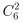 =15(种)方案，剩下的 4 个年级，每个年级都有除了 A 科技馆以外的剩余 5 个科技馆可选， 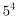 =625(种)方案。第三步， 那么共有 15×625=9375(种)方案。 因此，选择 D 选项。拓展最后一步，可用尾数法确定答案，最终答案尾数为 5，只有 D 选项满足。考点 数量关系 数学运算 排列组合问题 基础排列组合47、正确答案：C 解析第一步，本题考查基础应用题，用枚举法解题。第二步，根据题目描述，列出下表： 同年 7 月 2 日该技校学员的总数，包括 5 月批次学员剩余 150 名，6 月批次学员剩余学员 270 名，7 月批次学员剩余学员 300 名，那么共有学生 150+270+300=720(名)。因此，选择 C 选项。考点 数量关系 数学运算 基础应用题48、正确答案：D 解析第一步，本题考查几何问题，属于平面几何类，用方程法解题。第二步，设道路的宽是 x，则整个道路的面积 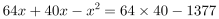 。解方程可使用尾数法， 代入四个选项，只有 13 代入后两边尾数相等。或整理方程 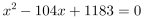 ，即(x-13)(x-91)=0，解得 x=13 或 x=91(舍弃)。因此，选择 D 选项。 考点 数量关系 数学运算 几何问题 平面几何类49、正确答案：D 解析解法一：第一步， 本题考查基础应用题，用方程法解题。第二步， 设 A 种饮料生产了 x 瓶，则 B 种饮料生产了(100-x)瓶，根据 370 克添加剂恰好用完，可列方程：4x+3×(100-x)=370，解得 x=70，即生产 70 瓶 A 种饮料，那么生产 B 种饮料 100-70=30(瓶)。因此，选择 D 选项。解法二：第一步，本题考查基础应用题，用假设法解题。第二步，假设都生产 A 饮料，则需要添加剂 100×4=400(克)，但实际只有 370 克添加剂，超出 400-370=30(克)，每生产 1 瓶 B 饮料可比生产 1 瓶 A 饮料少用 4-3=1(克)添加剂，那么生产 B 饮 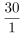 =30 (瓶)，则生产 A 饮料 100-30=70(瓶)。因此，选择 D 选项。考点 数量关系 数学运算 基础应用题50、正确答案：A 解析第一步， 本题考查基础计算问题，用数字特性法解题。第二步， 5 盒动画卡片共有 7+9+11+14+17=58(张)，喜洋洋、灰太狼图案的卡片之和比葫芦娃图案多 1 倍，即是葫芦娃图案的 2 倍。那么喜洋洋+灰太狼+葫芦娃=3×葫芦娃，即喜洋洋+灰太狼+葫芦娃的卡片数是 3 的倍数，喜洋洋+灰太狼+葫芦娃的卡片数=总数-米老鼠的卡片数，那么总数-米老鼠的卡片数是 3 的倍数。第三步， 代入选项验证，A 选项，58-7=51，是 3 的倍数;B 选项，58-9=49，不是 3 的倍数，排除;C 选项，58-14=44，不是 3 的倍数，排除;D 选项，58-11=47，不是 3 的倍数，排除。只有 A 选项满足题意。因此，选择 A 选项。考点 数量关系 数学运算 基础计算问题51、正确答案：A 解析第一步， 本题考查基础计算问题，用数字特性法解题。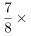 第二步， 肉兔中有 87.5%的毛色为黑色，则黑毛肉兔= 肉兔总数，即肉兔总数是 8 的倍数，同理白毛宠物兔 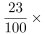 白毛兔总数，即白毛兔总数是 100 的倍数。 第三步， 代入选项验证，问白毛兔至少有多少只，采取最值代入，优先代入 A 选项，若白毛肉兔有 25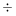 只，则肉兔有 25 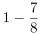 )=200(只)，是 8 的倍数;宠物兔有 2200-200=2000(只)，是 100 的倍数，满足题意。 因此，选择 A 选项。考点 数量关系 数学运算 基础计算问题52、正确答案：C 解析第一步，本题考查基础应用题，用方程法解题。第二步，设原有卡车数量 x，每辆卡车货物数量 y;10 辆卡车退出后，卡车数量(x-10)辆，每辆卡车货物数量为(y+2);同理，返程时卡车数量(x-10-15)，每辆卡车货物数量(y+6)。因此可列出等式 xy=(x-10)×(y+2)=(x-10-15)×(y+6)。第三步，整理可得 2x-10y=20①，6x-25y=150②，联立解得 x=100，y=18。则每地货物量为 1800 箱，AB 两地共有 3600 箱。因此，选择 C 选项。考点 数量关系 数学运算 基础应用题53、正确答案：B 解析第一步，本题考查约数倍数问题，用代入排除法解题。第二步，因未知数较多，设中间变量，一样的数字为 4n。则甲乙丙丁分别为:4n-4,4n+4，n，32n，比较可得三位数号码为 32n。而 n≤4，可得 32n≤128。第三步，三位数不超过 128 且是 32 的倍数，排除 A、C、D。因此，选择 B 选项。考点 数量关系 数学运算 约数倍数问题54、正确答案：C 解析第一步，本题考查基本概率,用分步概率法解题。第二步，100 名新生随机围坐在篝火四周，即会产生 100 个座位，假定小张选择任一个位置坐下，则小李只能从剩余的 99 个位置中选择坐下，与小张坐在一起的情况有两种，即坐小张的左右两侧。第三步，故所求概率为 。因此，选择 C 选项。 考点 数量关系 数学运算 概率问题 基本概率55、正确答案：A 解析解法一：第一步，合在一起，如果超过 50 人则至少需要花 51×70=3570(元)，而现在花了 5040，说明合在一起的人数超过 50 人，有 5040÷70=72(人)。第二步，观察选项，甲、乙两所小学相差人数在 20 左右，结合总人数为 72 可知一所小学为 40 多人，另一所为 20 多人。设分别为 x 人、y 人，由题意有 x+y=72①，90x+82y=6120②，解得 x=27，y=45。第三步，两所小学人数之差为 45-27=18。因此，选择 A 选项。解法二：第一步，合在一起，如果超过 50 人则至少需要花 51×70=3570(元)，而现在花了 5040，说明合在一起的人数超过 50 人，有 5040÷70=72(人)。第二步，观察选项，两所小学相差人数在 20 左右，结合总人数为 72 可知一所小学为 40 多人，另一所为20 多人。不合在一起平均钱数为 6120÷72=85(元)。对混合平均数进行十字交叉有： 则甲、乙两小学的人数之比为 3∶5，总人数为 72 人，故甲、乙两小学的人数差为 18 人。因此，选择 A 选项。考点 数量关系 数学运算 基础应用题56、正确答案：D 解析第一步，观察特征。组成元素不同，优先考虑数量类和属性类，对称性特征较为明显，考虑属性类对称性。 第二步，一条式，从左到右找规律。题干图形都存在对称性，且对称轴都存在纵轴对称，故“?”处选一个有纵向对称轴的图形，只有 D 项符合。因此，选择 D 选项。考点 判断推理 图形推理 属性类 对称性57、正确答案：D 解析第一步，观察特征。组成元素不同，优先考虑数量类或属性类，图形封闭性、开放性特征明显，考虑属性类封闭性。 第二步，根据规律进行分组。根据图形是否存在封闭空间进行分类，图形①②⑤是封闭图形，图形③④⑥是开放图形，依此规律分为两组。因此，选择 D 选项。考点 判断推理 图形推理 属性类 封闭性58、正确答案：A 解析第一步，观察特征。组成元素相同，优先考虑动态位置。第二步，九宫格，横向寻找规律。第一行，外圈四个点形成正方形轮廓，线条 1 在正方形轮廓上每次逆时针移动一个位置。线条 2 以中心黑点为原点依次顺时针旋转 90°;第二行验证规律，线条 3 和 4 在外部五边形轮廓上每次逆时针移动一个位置，线条 5 以中心黑点为原点依次顺时针旋转 72°，符合规律;第三行应用规律，线条 6 和 7 在外部六边形轮廓上每次逆时针移动一个位置，线条 8 以中心黑点为原点依次顺时针旋转 60°，只有 A 项符合。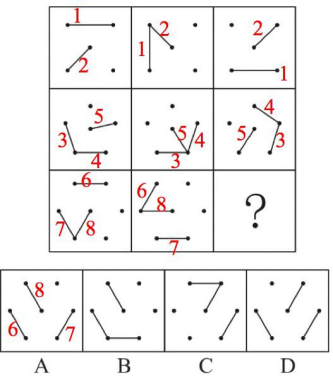 因此，选择 A 选项。考点 判断推理 图形推理59、正确答案：A 解析第一步，明确设问内容。选择所给图形的正面平视图。第二步，分析选项。正面平视图是指从前向后看，得到该立体图形的正视图。A 项：符合该立体图形的正视图;B 项：D 面的位置不对，应该在第三行的中间位置，排除; C 项：B 面的位置不对，应该在左上角，排除;D 项：最右侧的空白面位置不对，应该在第三行上，排除。因此，选择 A 选项。考点 判断推理 图形推理 立体类 视图60、正确答案：B 解析第一步，观察特征。图形中出现多个数字，可考虑数字之间的运算规律。第二步，分析规律。根据没有出现问号的两列数字之和均为 26(9+6+8+3=26，7+5+10+4=26)，可以推断同一条连线上的四个数字之和应为 26，所以，上方问号处应该填入 11(26-2-6-7=11)，下方问号处应该填入 12(26-3-10-1=12)，只有 B 项符合。因此，选择 B 选项。拓展规律二：图形中出现多个数字，并且数字均不相同，可考虑遍历规律。题干中已经出现的数字有 1、2、3、4、5、6、7、8、9、10，分别分布在不同位置，呈现遍历规律，问号处应该填有没有出现过的数字，A 项中的10、C 项中的 9、D 项中的 6，题干中均已出现，故排除，因而选 B。考点 判断推理 图形推理 其他图形规律61、正确答案：D 解析第一步，观察特征。元素组成不同，考虑数量类或属性类。第二步，十六宫格题目，且提问方式为“选择最合适的一个填入第 3、4 行”，可知优先横向找规律。第一行找规律，C、f、H、丰四个图形最少笔画数依次为 1、2、3、4，呈等差规律;第二行验证，符合此规律;故第 3、4 行问号处分别填入最少笔画数为 4 和 2 的两个图形，只有 D 项符合。因此，选择 D 选项。考点 判断推理 图形推理 数量类 线62、正确答案：D 解析第一步，观察特征。组成元素相似，优先考虑样式。第二步，九宫格，横向规律较为常见，优先考虑。第一行前两个图形相加得到第三个图形;第二行分别带入选项，只有 A 项不符合，其他选项符合;第三行分别带入其余三个选项，B 项和 C 项不符合，仅 D 项符合。因此，选择 D 选项。拓展规律二：第一列前两个图形相加得到第三个图形;第二列分别带入选项，仅 B 项和 D 项符合;第三列分别带入 B 和 D 项，仅 D 项符合，因此，选择 D 选项。考点 判断推理 图形推理 样式类 运算 加63、正确答案：B 解析第一步，观察特征。组成元素不同，优先考虑数量类或属性类。题干元素部分数特征明显，优先数部分。 第二步，一条式，从左到右找规律。题干图形元素部分数依次为 2、3、2、3、2、3、2、?，则问号处应为有 3 个部分的图形，只有 B 项符合。因此，选择 B 选项。考点 判断推理 图形推理 数量类 素64、正确答案：D 解析第一步，看提问方式，本题属于选是题。第二步，找关键信息。①团队成员为了满足团队和个人的发展需求;②在分享各自经验的基础上，通过知识和信息交流等途径提出问题、寻求反馈、进行实验、反思结果、对失误或未预期结果进行讨论;③促进团队与个人知识或技能水平不断提高，进而实现团队层面知识与技能相对持久变化。 第三步，辨析选项。A 项：举行野外拓展训练，不属于“通过知识和信息交流等途径提出问题、寻求反馈、进行实验、反思结果、对失误或未预期结果进行讨论”，不符合定义;B 项：小王为了自身发展学习英语，未体现“团队”，不符合定义;C 项：宿舍女生相互监督一起自习，不属于“通过知识和信息交流等途径提出问题、寻求反馈、进行实验、反思结果、对失误或未预期结果进行讨论”，不符合定义;D 项：销售部为了提高整体业绩，体现了“为了满足团队和个人的发展需求”，推选优秀代表定期与大家分享销售经验，属于“在分享各自经验的基础上，通过知识和信息交流等途径提出问题、寻求反馈、进行实验、反思结果、对失误或未预期结果进行讨论”，符合定义。因此，选择 D 选项。考点 判断推理 定义判断 单定义65、正确答案：D 解析第一步，看提问方式，本题属于选是题。第二步，找关键信息。①组织内部成员主动参与;②成员之间相互领导;③角色在成员之间共享，如决策制定、共享结果、共担责任;④相互影响与相互协作。第三步，辨析选项。A 项：辅导员发起轮流当班长的活动，不属于“组织内部成员主动参与”，也未体现“相互影响与相互协作”，不符合定义;B 项：小王主动承担任务，不属于“成员之间相互领导”，也未体现“角色在成员之间共享”，不符合定义 ; C 项：将事务交由专人负责，不属于“成员之间相互领导”，不符合定义;D 项：实行民主集中制，体现了“组织内部成员主动参与”，员工共同行使权力、承担责任、分享利益，体现了“角色在成员之间共享，如决策制定、共享结果、共担责任”以及“相互影响与相互协作”，符合定义。因此，选择 D 选项考点 判断推理 定义判断 单定义66、正确答案：A 解析第一步，看提问方式，本题属于选是题。第二步，找关键信息。①以户为单位;②跟随主要生产要素;③离开原居住地迁往目标地的人口单向性流动。 第三步，辨析选项。A 项：小王夫妇举家迁往工作城市，“举家”体现了“以户为单位”，“因工作调动”体现了“跟随生产要素”，“迁往”体现了“离开原居住地迁往目标地的人口单向性流动”，符合定义; B 项：春节回老家和家人团聚，春节后返回打工城市，是往返行动，没有体现“单向性流动”，也没有体现“跟随生产要素”，不符合定义;C 项：老刘被女人接到澳门养老，不属于“以户为单位”，也没有体现“跟随生产要素”，不符合定义;D 项：老张一家回乡定居一段时间，没有体现“跟随主要生产要素”，不符合定义。因此，选择 A 选项。考点 判断推理 定义判断 单定义67、正确答案：C 解析第一步，看提问方式，本题属于选是题。第二步，找关键信息。①个体;②关于外群体成员对其所属群体所持刻板印象。 第三步，辨析选项。A 项：任课教师们是群体，不能体现“个体”，不符合定义;B 项：经济学家们是群体，不能体现“个体”，不符合定义;C 项：刘大夫是个体，体现了关键信息“个体”，如今的患者是外群体成员，不太信任医生，体现了“关于外群体成员对其所属群体所持刻板印象”，符合定义;D 项：南方人小刘是个体，体现了关键信息“个体”，认为北方人都比较耐冻，北方人是外群体成员，但没有体现出对南方人这个群体所持的印象，不能体现“关于外群体成员对其所属群体所持刻板印象”，不符合定义。因此，选择 C 选项。考点 判断推理 定义判断 单定义68、正确答案：D 解析第一步，看提问方式，本题属于选是题。第二步，找关键信息。①顾客;②为了有效参与到服务过程;③主动学习与其扮演角色相关的知识和信息。 第三步，辨析选项。A 项：张阿姨收看电视节目学习养生，未体现张阿姨是“顾客”以及“服务过程”，不符合定义;B 项：小刘为提高业绩自学方言，小刘是销售者，并非“顾客”，不符合定义;C 项：小明的妈妈报名奥数班的目的是为了帮助孩子提高奥数成绩，并非“为了有效参与到服务过程”，不符合定义;D 项：小谢不认同医生的诊断，体现了医生与小谢之间存在“服务过程”，他上网搜了很多资料，体现了“主动学习与其患者角色相关的知识和信息”，符合定义。因此，选择 D 选项。考点 判断推理 定义判断 单定义69、正确答案：B 解析第一步，看提问方式，本题属于选是题。第二步，找关键信息。多定义，考查“公众科学”，其关键信息如下：科学公开化与科学政策公开化必要基础上，公众直接参与科学知识产出的过程。 第三步，辨析选项。A 项：某调查公司就 5G 技术的商业前景在公共场所发放调查问卷，调查问卷未体现“公众直接参与科学技术的产出”，不符合定义;B 项：某手机公司研发部门就是否取消物理按键公开征询消费者意见，体现出“公众直接参与科学技术的产出”，符合定义;C 项：某医药公司为缩短研发的抗癌新药上市周期而招募试用志愿者，志愿者没有参与到抗癌药物的研发当中，未体现“公众直接参与科学技术的产出”，不符合定义;D 项：某医学伦理委员会就基因编辑的道德风险向科技工作者征询意见，是就道德问题进行谈论，不涉及科学，不符合定义。因此，选择 B 选项。考点 判断推理 定义判断 多定义70、正确答案：D 解析第一步，看提问方式，本题属于选非题。第二步，找关键信息。①受损的自然生态系统结构和功能在人类主动干预保护措施实施下，逐步得到恢复;②生态系统对人类日常生活和生产活动产生的负面影响。 第三步，辨析选项。A 项：城市干道种植的大量法国梧桐，体现了人类主动保护自然生态系统，诱发市民过敏性鼻炎，体现了“生态系统对人类日常生活和生产活动产生的负面影响”，符合定义;B 项：某地动物保护工作，体现了人类主动保护自然生态系统，猕猴骚扰当地居民，体现了“生态系统对人类日常生活和生产活动产生的负面影响”，符合定义;C 项：禁止使用除草剂，体现了人类主动保护自然生态系统，农民投入更大的人力成本，体现了“生态系统对人类日常生活和生产活动产生的负面影响”，符合定义;D 项：某地修建水坝改善经济状况，修建水坝并不是主动保护自然生态系统，没有体现 “生态系统在人类主动干预保护措施实施下，逐步得到恢复”，不符合定义;因此，选择 D 选项。考点 判断推理 定义判断 单定义71、正确答案：B 解析第一步，看提问方式，本题属于选是题。第二步，找关键信息。①一旦产生某个信念，就会努力寻找与它相符的例证;②并无视那些不符的。第三步，辨析选项。A 项：小刚认为终有一天会天降横祸，便痴迷于买股票，天降横祸与买股票并无关联，没有体现①，也没有体现②，没有“无视那些不符的例证”，不符合定义;B 项：小东因为“预言家”断定的自己会遭遇车祸的信息与事实发生的情况一致，从而更相信那位“预言家”，体现关键信息①，符合定义;C 项：小黄仍认为用黄色泡坛里的泡菜烹饪鱼香肉丝会更可口，没有努力寻找与其相符的例证，不符合定义;D 项：小明因为经理人告知的股票信息与事实发生的情况一致，从而信任该经理人，没有体现②“无视那些不符的例证”，不符合定义。因此，选择 B 选项。考点 判断推理 定义判断 单定义72、正确答案：D 解析第一步，确定题干逻辑关系。“设计”与“高楼”，“修建”与“高楼”，均属于动宾关系，而且先“设计”再“修建”，二者属于时间顺承对应关系。第二步，辨析选项。A 项：“痛恨”与“仇敌”，“打击”与“仇敌”，均属于动宾关系，但是“痛恨”和“打击”不存在明显的时间先后顺序，排除;B 项：“热爱”与“学习”属于动宾关系，排除;C 项：“病人”与“体检”属于主谓关系，排除;D 项：“勘探”与“石油”，“开采”与“石油”，均属于动宾关系，而且先“勘探”再“开采”，二者属于时间顺承对应关系，与题干逻辑关系一致，符合。因此，选择 D 选项。考点 判断推理 类比推理 语法关系 动宾73、正确答案：D 解析第一步，确定题干逻辑关系。“黄桃”是“桃”，“水蜜桃”也是“桃”，“黄桃”和“水蜜桃”属于并列关系，前两词与第三词均属于包容关系中的种属关系，且“黄桃”和“水蜜桃”均为天然产物。第二步，辨析选项。A 项：“红缨枪”属于古代冷兵器，“冲锋枪”属于热兵器枪械，二者不属于并列关系，排除; B 项：“地中海”是“大海”，二者属于包容关系中的种属关系，排除;C 项：“煎饼”和“烧饼”属于并列关系，并且“煎饼”是“饼”，“烧饼”也是“饼”，前两词与第三词均属于包容关系中的种属关系，但是“煎饼”与“烧饼”不是天然产物，是人工制造产物，排除;D 项：“雏菊”和“杭菊”属于并列关系，并且“雏菊”是“菊”，“杭菊”也是“菊”，前两词与第三词均属于包容关系中的种属关系，并且“雏菊”和“杭菊”都是天然产物，与题干逻辑关系一致，符合。因此，选择 D 选项。考点 判断推理 类比推理 外延关系 并列74、正确答案：D 解析第一步，确定题干逻辑关系。“轮椅”和“汽车”都是代步工具，都有轮子，二者属于并列关系。第二步，辨析选项。A 项：“公路”和“马路”都是路，二者属于并列关系，但不是工具，排除;B 项：“火车”是指在铁路轨道上行驶的车辆，“水车”是一种古老的提水灌溉工具，二者没有明显逻辑关系，排除;C 项：“缆车”是利用钢绳牵引，实现人员或货物输送目的之设备的统称或一般称谓，与“索道”属于配套使用的对应关系，排除;D 项：“飞机”和“坦克”都可以作为作战工具，二者属于并列关系，与题干逻辑关系一致，符合。因此，选择 D 选项。考点 判断推理 类比推理 外延关系 并列75、正确答案：D 解析第一步，确定题干逻辑关系。“助听器”是耳聋患者的辅助工具，“眼镜”是矫正视力的辅助工具，二者均属于辅助工具，但作用不同。第二步，辨析选项。A 项：“钢笔”是写“日记”的工具，二者属于工具对应关系，排除;B 项：“游轮”属于“轮船”，二者属于包容关系中的种属关系，排除;C 项：“别墅”属于“房屋”，二者属于包容关系中的种属关系，排除;D 项：“冰箱”是制冷工具，“烤箱”是用来烤食物或烘干产品的工具，二者均属于辅助工具，但作用不同，与题干逻辑关系一致，符合。因此，选择 D 选项。考点 判断推理 类比推理 外延关系 并列76、正确答案：B 解析第一步，确定题干逻辑关系。“野径云俱黑，江船火独明”，选自《春夜喜雨》，作者杜甫。田野里的小路也跟云一样都是黑沉沉的，只有江里的船上灯火是明的。“野径”对应“江船”，“云俱黑”对应“火独明”，前后均构成对应关系，且“明”反衬“黑”。第二步，辨析选项。A 项：“要看银山拍天浪，开窗放入大江来”，选自《宿甘露寺僧舍》，作者曾公亮。我忍不住想去看那如山般高高涌过的波浪，一打开窗户，滚滚长江仿佛扑进了我的窗栏。“要看”与“开窗”不具有对应关系，排除。B 项：“战士军前半死生，美人帐下犹歌舞”，选自《燕歌行》，作者高适。战士在前线杀得昏天黑地,不辨死生;将军们依然逍遥自在的在营帐中观赏美人的歌舞。“战士”对应“美人”，“军前半死生”对应“帐下犹歌舞”，前后均构成对应关系，且“犹歌舞”反衬“半死生”，与题干逻辑关系一致，符合。C 项：“兰陵美酒郁金香，玉碗盛来琥珀光”，选自《客中行》，作者李白。兰陵的美酒甘醇，就像郁金香芬芳四溢;用晶莹的玉碗盛来，泛出琥珀般的光彩。“兰陵”与“玉碗”不具有对应关系，排除。D 项：“谁道阴山行路难，风毛雨血万人欢”选自《于中好·谁道阴山行路难》，作者纳兰性德。是谁说阴山之路无法行走呢?大规模狩猎时禽兽毛血纷飞万人庆祝。“谁道”与“风毛”不具有对应关系，排除。因此，选择 B 选项。考点 判断推理 类比推理 内涵关系 对应77、正确答案：D解析分别将选项代入题干，确定逻辑关系。A 项：“崎岖”和“平坦”属于反义关系，“悲痛”是一种“心情”，二者属于包容关系中的种属关系，前后逻辑关系不一致，排除;B 项：“崎岖”的“山路”，二者属于偏正关系，“沉痛”和“悲痛”属于近义关系，前后逻辑关系不一致，排 除 ; C 项：“崎岖”形容山路不平，是形容词，“坦途”指平坦的道路，是名词，二者不属于反义关系，“欢喜”与“悲痛”属于反义关系，前后逻辑关系不一致，排除;D 项：“崎岖”与“坎坷”属于反义关系，“悲哀”与“悲痛”属于反义关系，前后逻辑关系一致，符合。因此，选择 D 选项。考点 判断推理 类比推理 语义关系 反义78、正确答案：D 解析第一步，确定题干逻辑关系。“观众”与“观影”属于主谓关系，“电影院”是场所，与前两者属于地点对应关系，“观众”是“电影院”中的客体。第二步，辨析选项。A 项：“听众”听“广播”，二者属于主宾关系，“听众”与“主播”属于并列关系中的反对关系，“广播”不是场所，排除;B 项：“医生”和“病人”都是人，二者属于并列关系中的反对关系，“病人”“问诊”，二者属于主谓关系， “医生”不是场所，排除;C 项：“歌手”在“演唱会”“演唱”，“歌手”与“演唱”属于主谓关系，“演唱会”是一个场所，但是“歌手”是“演唱会”的主体，排除;D 项：“记者”在“发布会”“提问”，“记者”与“提问”属于主谓关系，且“发布会”是一个场所，“记者”是“发布会”中的客体，与题干逻辑关系一致，符合。因此，选择 D 选项。考点 判断推理 类比推理 语法关系 主谓79、正确答案：B 解析第一步，确定题干逻辑关系。“臭豆腐”是豆腐的一种，“香菇”是菇的一种，豆腐和菇都是一类食物。第二步，辨析选项。A 项：“热干面”是面条的一种，而不是一种干面，“凉水”是水的一种，排除。B 项：“黑芝麻”是芝麻的一种，“白菜”是蔬菜的一种，芝麻和蔬菜都是一类食物，与题干逻辑关系一致，符合;C 项：“小麦”是面粉的原材料，面粉和“大米”属于并列关系，排除;D 项：“甜菜”和“苦瓜”都是蔬菜，二者属于并列关系，排除。选择 B 选项。拓展干面指面粉。考点 判断推理 类比推理 语法关系 构词80、正确答案：C 解析第一步，确定题干逻辑关系。“颜色”和“长度”是划分“头发”的不同标准，三者属于对应关系，并且“颜色”和“长度”都是外在的， 可以量化测量的。第二步，辨析选项。A 项：“品种”和“性格”是划分“狗”的不同标准，但“性格”是内在的，无法量化测量的，排除;B 项：“价格”和“营养”是划分“蔬菜”的不同标准，但“营养”是内在的，无法量化测量的，排除;C 项：“款式”和“尺码”是划分“衣服”的不同标准，三者属于对应关系，且“款式”和“尺码”都是外在的，可以量化测量的，与题干逻辑关系一致，符合;D 项：“长相”和“气质”是划分“人”的不同标准，但“气质”是内在的，“长相”和“气质”受人的主观影响，均无法量化测量，排除。因此，选择 C 选项。考点 判断推理 类比推理 内涵关系 对应81、正确答案：B 解析第一步，确定题型。题干有信息匹配特征，确定为分析推理。第二步，分析条件，进行推理。“第 3 小组”出现频次较高，考虑使用最大信息法。根据“甲和属于第 3 小组的那位摘得的数量不一样”，可知：(1)甲不属于第 3 小组;根据“第 3 小组的那位比乙摘得多”，可知：(2)乙不属于第 3 小组，且第 3 组>乙;综合(1)(2)可得：丙属于第 3 小组。根据“丙(第 3 小组)比第 1 小组的那位摘得少”，可得：(3)第 1 组>丙(第 3 组);综合(2)(3)可得：第 1 组>第 3 组(丙)>乙;故可得：甲是第 1 组，乙是第 2 组，且三人从多到少的顺序为：甲、丙、乙。因此，选择 B 选项。考点 判断推理 逻辑判断 分析推理82、正确答案：D 解析第一步，确定题型。根据提问方式中的“质疑”，确定为削弱论证。第二步，找论点和论据。论点：创造力和精神疾病是密不可分的。论据：尽管高智商是天才不可或缺的要素，但是仅当高智商与认知抑制解除相结合的情况才能得到创造性天才。 第三步，辨析选项。A 项：不明确项。论点探讨的是“创造力”“创造性天才”，而该项探讨的是“杰出人才”，杰出人才不一定是创造性人才，不具有削弱作用。 B 项：无关选项。该项只是提到某种治疗精神病方法对患者认知能力和创造力的影响，与“创造力和精神疾病” 的关系无关，论题不一致，排除。C 项：无关选项。该项只是提到其他因素可以提高人的创造潜能，与“创造力和精神疾病”的关系无关，论题不一致，排除。D 项：增加反向论据。该项指出“大部分拥有高智商的精神病人”并未表现出是“创造天才”，说明“创造力和精神疾病”并非密不可分，具有削弱作用。因此，选择 D 选项。拓展参照原文《天才是否只是非常聪明的疯子?》 考点 判断推理 逻辑判断 削弱论证83、正确答案：D 解析第一步，确定题型。根据提问方式中的“质疑”，确定为削弱论证。第二步，找论点和论据。论点：西方人的普遍肥胖与晚上灯火通明的街景和电脑、电视机的光密不可分。论据：三批实验鼠在白天灯光照射 16 小时后，再在黑夜里分别处于全黑、暗光和开灯状态 8 小时，每日如此。实验期间，所有实验鼠的食物类别及食量都完全相同。结果发现，夜间处于暗光环境、开灯环境的老鼠都出现体重增加的现象。第三步，辨析选项。A 项：不明确项。该项提到实验时间短，但不能必然说明实验结果不成立，不具有削弱作用。B 项：无关选项。该项讨论西方人不是普遍肥胖及哪些人群是否重视健康管理，与论点无关，论题不一致，排除 。 C 项：增加反向论据。该项提到“大部分人并不胖”对论点“西方人的普遍肥胖”有一定的削弱作用，具有削弱作用。D 项：增加反向论据。该项提到夜晚鼠类新陈代谢低，容易增重，说明实验鼠增重的原因不是光的问题，具有削弱作用。第四步，强弱比较。 C 项提到“大部分”是一个举反例削弱，而 D 项削弱了论证过程，削弱力度大于 C 项。因此，选择 D 选项。考点 判断推理 逻辑判断 削弱论证84、正确答案：D 解析第一步，确定题型。根据提问方式中的“前提”，确定为加强论证。第二步，找论点和论据。论点：林枫是志愿者。论据：如果张楠和林枫不是志愿者，那么杨梅是志愿者。可以翻译为：¬张楠且¬林枫→杨梅。 第三步，辨析选项。A 项：不明确项。张楠是志愿者是对论据“且关系”的否定，否定“且关系”一支，不能得到另一支为真，因此不能得到林枫是不是志愿者，不具有加强作用。B 项：不明确项。杨梅不是志愿者是对论据的否后，根据“否后必否前”，可得：¬杨梅→张楠或林枫，能得到张楠是志愿者或林枫是志愿者，但是不确定林枫一定是志愿者，不具有加强作用。C 项：不明确项。张楠是志愿者是对论据的否前，根据“否前得不出必然结论”，不能得到林枫是志愿者;同时杨梅是志愿者是对论据的肯后，根据“肯后得不出必然结论”，得不出林枫是志愿者，不具有加强作用。D 项：建立联系。杨梅不是志愿者是对论据的否后，根据“否后必否前”，可得：张楠或林枫是志愿者，同时张楠不是志愿者，根据“否定肯定式”，否定“或关系”的一支，必然得到另一支，可得林枫一定是志愿者，具有加强作用。因此，选择 D 选项。考点 判断推理 逻辑判断 加强论证85、正确答案：C 解析第一步，确定题型。根据提问方式中的“质疑”，确定为削弱论证。第二步，找论点和论据。论点：“体型大”和“寿命长”是动物容易罹患癌症最合理的两个答案。论据：“体型大”意味着组成身体的细胞数量更多，而“寿命长”意味着需要更多的新生细胞来更新换代;细胞越多，细胞分裂随机突变的几率就越高。第三步，辨析选项。A 项：无关选项。题干讨论的是“体型大”、“寿命长”的动物，小白鼠不符合该种特征，论题不一致，排除。B 项：无关选项。选项讨论的是吸烟对于患癌风险的影响，论题不一致，排除。C 项：增加反向论据。举“体型大”、“寿命长”而不易患癌的象的反例来进行削弱，具有削弱作用。D 项：无关选项。选项没有对两种动物的“体型”、“寿命”进行说明，论题不一致，排除。因此，选择 C 选项。考点 判断推理 逻辑判断 削弱论证86、正确答案：D 解析第一步，确定题型。题干有信息匹配特征，确定为分析推理。第二步，分析条件，进行推理。根据条件(1)和(4)可知，丁会插花。根据条件“每人只会四种技能中的两种”，丁不能再同时具备其他两种技能，故 D 项“丁会绘画、也会编程”错误。因此，选择 D 选项。考点 判断推理 逻辑判断 分析推理87、正确答案：D解析第一步，确定题型。根据提问方式中的“支持”，确定为加强论证。第二步，找论点和论据。论点：随着网络技术、数字技术的发展，人们的阅读方式、阅读途径更加多元化，并且不断深化与拓展，呈现出数字阅读的新态势。论据：阅读本是一种极具个人风格的私事，但在社交媒体环境中，数字阅读成为一件能够与他人共享、交流的事情;数字阅读的行为习惯、推广方式及平台等也都在发生变化。第三步，辨析选项。A 项：无关选项。“统计显示，去年实体书店的销量下降了 30%左右”，不能推出数字阅读的增加。故与论点“随着网络技术、数字技术的发展，呈现出数字阅读的新态势”论题不一致，排除。B 项：无关选项。“数据显示，去年电子书的购买率下降了 10%左右”，电子书购买率的下降，不能推出数字阅读的增加或减少，因为数字阅读不仅限于电子书，而且网络上也有许多免费的电子书。故与论点“随着网络技术、数字技术的发展，呈现出数字阅读的新态势”论题不一致，排除。C 项：无关选项。“数字阅读的“智能”元素改变了传统阅读的本质”，题干中的本质指的是“阅读本是一种极具个人风格的私事”，就算改变了传统阅读的本质，但是朝何种方向改变的，并未说明。故与论点中讨论的“呈现数字阅读新态势”论题不一致，排除。D 项：增加论据。“社交媒体本身能为数字阅读找到更直接的分享对象”，加强论据，肯定了论据“数字阅读成为一件能够与他人共享、交流的事情”，具有加强作用。因此，选择 D 选项。考点 判断推理 逻辑判断 加强论证88、正确答案：D 解析第一步，确定题型。根据提问方式中的“支持”，确定为加强论证。第二步，找论点和论据。论点：“聘请”的这批乌鸦不能起到“保洁员”的作用。论据：无。第三步，辨析选项。A 项：不明确项。乌鸦“保洁员”导致产生更多的垃圾，但是否能清理这些垃圾，起到“保洁员”的作用并未提到，不具有加强作用。B 项：不明确项。乌鸦“保洁员”导致人们故意扔垃圾，但是否能清理这些垃圾，起到“保洁员”的作用并未提到，不具有加强作用。 C 项：不明确项。垃圾是不被需要或无用的固体、流体物质，树枝、小石头对于乌鸦的生存环境而言未必是垃圾，且饲养本身所产生的垃圾是否能被乌鸦清理，也未提到，不具有加强作用。D 项：增加论据。实验属于论据，“对公园的保洁作用几乎为零”直接说明了不能起到“保洁员”的作用，具有加强作用。因此，选择 D 选项。考点 判断推理 逻辑判断 加强论证89、正确答案：C 解析第一步，确定题型。根据提问方式中的“质疑”，确定为削弱论证。第二步，找论点和论据。论点：让列车在全天候、无轮轨阻力、低空气阻力和低噪声模式下超高速运行。论据：①列车须在密封的真空或者低气压管道中运行。②通过抽取空气达到接近真空的低气压环境，采用气动悬浮或者磁悬浮驱动技术。第三步，辨析选项。A 项：削弱论据。在某些线路中无法实现低气压管道的密封，也就无法满足超级高铁高速运行的条件，具有削弱作用。B 项：增加反向论据。超级高铁的实现，有赖于真空管道设备，若设备的维护异常艰难和昂贵，会在一定程度上影响超级高铁的实现，具有削弱作用。C 项：否定前提。必要设备是指脱离了这些设备超级高铁将无法运行的设备。若真空或低气压管道中超级高铁的某些必要设备无法使用，那超级高铁将没有实现的可能性。D 项：无关选项。论点讨论的是超级高铁能否实现，此选项讨论的是出现失控后会造成可怕后果。论题不一致， 排除。第四步，强弱比较。A 选项削弱论据，且只是“某些”，力度较弱;B 选项增加的反向论据虽增加了超级高铁实现的难度，但并非完全否定，力度较弱;C 选项直接否定了前提。C 项否定前提的削弱力度强于 A、B 削弱论据项。因此，选择 C 选项。考点 判断推理 逻辑判断 削弱论证90、正确答案：D解析第一步，确定题型。根据提问方式中的“支持”，确定为加强论证。第二步，找论点和论据。论点：在某海域发现了一种以植作为食物的重要组成部分的窄头双髻鲨鱼。 论据：无。第三步，辨析选项。A 项：不明确项。胃内食物组成中有一半以上是植物，有可能是吞食鱼虾的过程中误食的植物，也有可能说明该鲨鱼并不能消化植物才导致剩余一半以上是植物，不具有加强作用。B 项：无关选项。以海草占比 90%的饲料喂养窄头双髻鲨鱼，在为期 3 周时间内体重增加，与植物是否是其食物的重要组成部分无关，论题不一致，排除。C 项：不明确项。该项说明窄头双髻鲨鱼的食物中有海草，但无法确定海草是否是其食物的重要组成部分，不具有加强作用。D 项：增加论据。窄头双髻鲨鱼的肠道里存在一种能对植物进行高效分解的酶，并且其他鲨鱼体内没有，说明窄头双髻鲨鱼吃植物，植物是其食物的重要组成部分，具有加强作用。因此，选择 D 选项。拓展参照原文《鲨鱼也吃草-首种杂食性鲨鱼获确认》 考点 判断推理 逻辑判断 加强论证91、正确答案：A 解析第一步，本题考查比重比较。第二步，定位表格材料中四个车间的“工人数”四列。第三步，根据 比 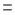 部分量/整体量，四个车间的工人数均为 100(高级工+中级工+初级工)，整体量一致， 只比较部分量(中级工人数)即可，四个车间分别为：甲 50 人、乙 40 人、丙 45 人、丁 25 人。故甲车间中级工的占比最大。 因此，选择 A 选项。考点 资料分析 比重 比重比较92、正确答案：B 解析第一步，本题考查现期平均数比较。第二步，定位表格“高级工”一行。第三步，根据文字材料中“以人均产量评价劳动生产率”可知 劳动生产 产量/工人数，则可得各车间高级 工的劳动生产率分别为：甲车 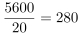 ;乙车 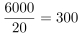 ;丙车 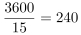 ;丁车 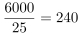 ; 乙的数值最大。 因此，选择 B 选项。考点 资料分析 比重 现期比值比较93、正确答案：B 解析第一步，本题考查现期平均数比较。第二步，定位表格材料。第三步，根据 劳动生产 产量/工人数，四个车间的工人数均为 100(高级+中级+初级)，工人数一致， 只比较产量即可，加法计算考虑截位舍相同。甲车间产量为 56+125+60=241，乙车间为 60+104+88=252，丙车间为 36+99+72=207，丁车间为 60+50+95=205，故乙>甲>丙>丁。 因此，选择 B 选项。考点 资料分析 平均数 现期平均数比较94、正确答案：D 解析第一步，本题考查现期比值计算。第二步，定位表格材料“高级工”与“初级工”所在行。第三步，根据文字材料中“以人均产量评价劳动生产率”可知劳动生产率=产量/工人数，可得各车间高级工的劳动生产率分别为：甲车 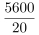 =280、乙车 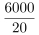 =300、丙车 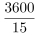 =240、丁车 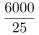 =240;各车间初 级工的劳动生产率分别为：甲车 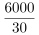 =200、乙车 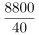 =220、丙车 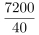 =180、丁车 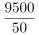 =190;将 各车间的高级工劳动生产率减去初级工劳动生产率得到各车间的差值分别为：甲车间 280-200=80、乙车间 300-220=80、丙车间 240-180=60、丁车间 240-190=50;丁车间差值最小。因此，选择 D 选项。考点 资料分析 比重 现期比值计算95、正确答案：C 解析第一步，本题考查综合分析问题，且需选出正确的一项。第二步，A 选项，比重比较，定位表格材料，加法计算考虑截位舍相同，则对各车间产量均舍后两位计算。甲车间总量为 56+125+60=241，乙车间为 60+104+88=252，丙车间为 36+99+72=207，丁车间为 60+50+95=205，整体量均为企业总产量，则部分量最大时比重最大，即乙车间比重最大，错误。B 选项，现期平均数比较，定位表格材料，根据劳动生产率=人均产量=产量/工人数可得，高级工劳动生产率为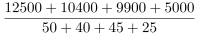 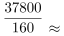 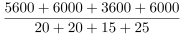 = 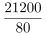 =265 ， 中 级 工 劳 动 生 产 率 为 = 236，高级工>中级工，错误。C 选项，现期平均数比较，定位表格材料，由 A 选项可知，甲、乙、丙、丁总产量分别为 24100、25200、20700、20500，且四个车间人数均为 100 人(高级工+中级工+初级工)，丁车间总产量最低即劳动生产率最低，最应当加强，正确。D 选项，由 C 选项可知，丁车间的劳动生产率低于丙车间，若丙车间低于企业平均值，则丁车间必然低于企业平均值，错误。因此，选择 C 选项。考点 资料分析 综合分析类 综合分析96、正确答案：D 解析第一步，本题考查简单比较中的读数比较。第二步，定位折线图，2014 年和 2017 年中国人工智能专利授权量分别为 3753 件和 17477 件。第三步，17477 约为 3753 的 5 倍，变化趋势较快，而其他年份变化趋势相对平缓，所以 2014 年至 2017 年我国人工智能领域专利处于快速发展期。因此，选择 D 选项。拓展也可直接观察折线图的趋势，2014—2017 年折线增长迅速，其他年份较为平缓，亦可选出最终答案。考点 资料分析 简单比较 读数比较97、正确答案：C 解析第一步，本题考查增长率比较中的增长率计算比较问题。 第二步，定位折线图。第三步，根据 增长率=(现期量/基期量)-1，增长率的比较可用倍数替代，即直接比较 现期量/基期量，代入数据可得：2007 年 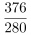 ，2012 年 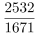 ，2015 年 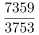 ，2017 年 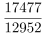 ，其中 2015 年结果非常接近于 2，其余均 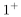 ，则 2015 年增速最快。 因此，选择 C 选项。考点 资料分析 增长率 增长率比较类 增长率计算比较98、正确答案：B 解析第一步，本题考查现期比重计算中的求比重。 第二步，定位柱状图。第三步，解法一：根据比重=部分量/整体量，整体量计算需多个数字相加，分子、分母考虑截位舍相同，2017 年中国人工智能专利授权量前 20 名的共计 6+6+6+7+7+7+7+8+8+13+15+16+17+17+17+19+19+24+36+51=306，则浙江大学占比 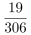 ≈6%。因此，选择 B 选项。解法二：代入排除法解题，根据整体量=部分量/比重，若浙江大学占比为 1%，则整体量 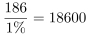 ，20 个数据相加明显小于 18600，占比大于 1%，排除 A 选项;若占比为 15%，则整体量 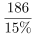 =1240，20 个数据相加明显大于 1240，则占比小于 15%，排除 C、D 选项。 因此，选择 B 选项。考点 资料分析 比重 现期比重计算 求比重99、正确答案：A 解析第一步，本题考查现期比值计算。第二步，定位图二。第三步，企业授权量为 60+64+65+65+77+79+129+154+165+243+360，数据较多，考虑截位舍相同处理，可得60+60+70+70+80+80+130+150+170+240+360=1470 ， 同 理 ， 科 研 院 校 的 授 权 量 为61+72+73+155+170+170+186+190+508≈60+70+70+160+170+170+190+190+510=1590，现期比值 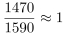 。 因此，选择 A 选项。考点 资料分析 比重 现期比值计算100、正确答案：C 解析第一步，本题考查综合分析问题，且需选出正确的一项。第二步，A 选项，简单读数比较，定位折线图，读图可知，2015 年约是 2014 年的 2 倍，专利授权量增长明显， 而 2014 年与 2013 年数据接近，增长不明显，则 2015 年为第一个井喷年，错误。B 选项，年均增长率计算，定位折线图，根据末期量=初期量×(1+年均增长率)^n，将数据代入公式，若年均增长率为 120%， 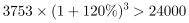 ，而 2017 年专利授权量为 17477，错误。 C 选项，简单计算，定位柱状图和折线图，2000 年—2004 年授权量之和为 43+53+78+137+209=522，2017 年中国科学院专利授权量为 508 件，两数据之间很接近，正确。D 选项，现期比重计算，定位折线图和柱状图，2017 年人工专利授权总量为 17477 件，排名前 20 名的人工智能授权量总计约为 60+60+60+70+70+70+70+80+80+130+150+160+170+170+170+190+190+240+360+510=3060(件)。根据比重=部分量/整体量，则排名前 20 名的人工智能授权量占比 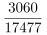 <40%，错误。 #FormatImgID_0# #FormatImgID_5# #FormatImgID_6# #FormatImgID_7# #FormatImgID_8# #FormatImgID_9# #FormatImgID_10# #FormatImgID_11# #FormatImgID_12# #FormatImgID_13# #FormatImgID_16# #FormatImgID_19# #FormatImgID_28# 